ОТДЕЛ ОБРАЗОВАНИЯ, МОЛОДЁЖНОЙ ПОЛИТИКИ, ФИЗИЧЕСКОЙ КУЛЬТУРЫ И СПОРТА АДМИНИСТРАЦИИ ЗАЛЕГОЩЕНСКОГО РАЙОНА ОРЛОВСКОЙ ОБЛАСТИПУБЛИЧНЫЙ ДОКЛАДо состоянии и результатах деятельностисистемы образования Залегощенского района Орловской областиза 2016-2017 учебный год.пгт. Залегощь  2017г.СОДЕРЖАНИЕВВЕДЕНИЕ……………………………………………………………………..…..31. ОБЩАЯ ХАРАКТЕРИСТИКА ЗАЛЕГОЩЕНСКОГО РАЙОНА ОРЛОВСКОЙ ОБЛАСТИ2. ЦЕЛИ И ЗАДАЧИ МУНИЦИПАЛЬНОЙ СИТЕМЫ ОБРАЗОВАНИЯ2.1. Роль системы образования в социально-экономическом развитии района……62.2. Общая характеристика системы образования района вне зависимости от системы подчинения и формы собственности………………………………………………….62.3. Соответствие основным направлениям и приоритетам образовательной политики в стране……………………………………………………………………………………63. ДОСТУПНОСТЬ ОБРАЗОВАНИЯ3.1. Структура сети образовательных учреждений и динамика ее изменений……73.2. Контингент обучающихся и охват образованием детей соответствующего возраста…………………………………………………………………………………73.3. Образование для детей с ограниченными возможностями здоровья…………83.4. Обеспечение равного доступа к качественному образованию………………...94. РЕЗУЛЬТАТЫ ДЕЯТЕЛЬНОСТИ СИСТЕМЫ ОБРАЗОВАНИЯ РАЙОНА4.1. Учебные результаты………………………………………………………………12 4.2. Внеучебные достижения обучающихся………………………………………….31 4.3. Социализация детей ………………………………………………………………425. УСЛОВИЯ ОБУЧЕНИЯ И ЭФФЕКТИВНОСТЬ ИСПОЛЬЗОВАНИЯ РЕСУРСОВ5.1. Финансирование образования ……………………………………………………..455.2. Условия обучения……………………………………………………………………47 5.3. Оснащенность современным оборудованием и использование современных информационных технологий…………………………...………………………………485.4. Кадровый лотенциал………………………………………………………………..49 7. ЗАКЛЮЧЕНИЕ…………………………………………………………………..50ВВЕДЕНИЕСегодня, в условиях модернизации различных сфер общества, главным объектом инновационного развития становится человек с его потребностями, ценностями и интересами. Качественное и доступное образование продолжает оставаться одной из наиболее значимых жизненных ценностей граждан, решающим фактором социальной справедливости и политической стабильности. Принципиальным является то, что качество образования становится одним из важнейших факторов влияния на всю систему качества жизни.Для муниципальной системы образования Залегощенского района Орловской области обеспечение качественного образования, его равной доступности для всех граждан является важнейшим стратегическим целевым ориентиром.ОБЩАЯ ХАРАКТЕРИСТИКА ЗАЛЕГОЩЕНСКОГО РАЙОНА ОРЛОВСКОЙ ОБЛАСТИОбщая социально-экономическая характеристика Залегощенского района как фактор, определяющий условия функционирования территориальной образовательной системы и внешний запрос к системе образованияЗалегощенский район расположен в центре Орловской области и граничит с Орловским, Мценским, Новосильским, Верховским, Свердловским и Покровским районами.
Территория района в настоящее время составляет 1138 квадратных километров.
Протяжённость дорог –  (из них  – регионального значения).
Районный центр – посёлок городского типа Залегощь, с численностью населения 5368 человек, находится на расстоянии  от областного центра – города Орла. Поселок расположен на  правом берегу реки Неручь, с востока поселок омывается ее притоком р. Залегощенка. 
В административном отношении район разделен на 11 муниципальных образований: городское поселение п. Залегощь и 10 сельских поселений. Имеется 128 населенных пунктов. Общая численность населения района на 01. 01. 2010 года составляет 16453 человека. Из них 10708 человек или 65 % проживает в сельской местности. Плотность населения -  14   человек на 1 квадратный километр.
Через район  проходит автодорога Орел – Ефремов, нефтепровод «Дружба», железная дорога Орёл – Елец.
Климат района умеренно-континентальный, с преобладанием западных и юго-западных ветров. Среднегодовая температура воздуха 4,2° тепла.
Среднегодовое количество осадков , а сумма осадков за период с температурой выше 10° составляет . Продолжительность безморозного периода 144 дня. Восточные ветры – сухие, знойные. Глубина промерзания грунта в среднем 1,8 – .
По территории района протекают реки: Неручь, Залегощенка, Должанка, Озерка, Паниковец, Оптушанка. Рельеф местности Залегощенского района изрезан долинами, встречаются и возвышенности.
Лесами Залегощенская земля не богата, их насчитывается всего лишь 11243 га.Район имеет богатую, насыщенную литературными и знаменательными событиями историю. На залегощенской земле неоднократно гостил Л.Н.Толстой в селе Кочеты у своей дочери Татьяны Львовны Толстой – Сухотиной. Именно здесь он неоднократно посещал ярмарку. В Грачевке находится памятник архитектуры начала XIX столетия – церковь Михаила-Архангела, построенная в 1828 году на средства М.С. Сухотина, Голицына, помещика селения Грачевка, и Л.Н. Толстого.
Церковь Рождества Богородицы в селе Казарь стоит на высоком открытом берегу реки Неручь. Строительство её было окончено в 1838 году. В начале 30-х годов 20 века церковь была закрыта, убранство интерьера расхищено, здание превращено в хозяйственный склад. В настоящее время церковь восстановлена. Именуется храмом Рождества Богородицы с приделом великомученика Дмитрия Солунского.
В 1999 году в селе Ломовое была построена часовня в честь святителя Николая Чудотворца. В деревне Алешня, Бортновского сельского поселения, в 2008 году завершено строительство храма Иконы Божьей Матери Спорительницы хлебов. Небольшое село МишковоЛомовской сельской администрации примечательно своей историей. С 1836 года оно принадлежало родителям Глебова Михаила Павловича, секунданта и друга Михаила Юрьевича Лермонтова – участника сражения на реке Валерик. В апреле 1841 года Михаил Юрьевич Лермонтов заезжал к Глебову. В селе длительное время проживала оперная певица Большого театра Надежда Васильевна Салина с сыном Александром Ивановичем Юросовским, известным композитором.
Интересна история села Красное. Селение Красное было даровано Якову Алексеевичу Голицыну в 1778 году за Крымский поход. В этом же селении проживала помещица известной фамилии А.П.Долгорукова. В 1829 году проездом в Арзун посетил это селение А.С.Пушкин. Цель его поездки заключалась в знакомстве со своим пращуром Рожковым – Пушкиным, служившим воеводой на Кичкиной горе у казаков. Именно здесь А.С. Пушкин  узнал историю о Троекурове и Дубровском. Впоследствии он напишет повесть «Дубровский». В селе Красное родился поэт, прозаик Ноздрин Александр Сергеевич.
Небольшое село Золотарёво… Именно здесь, на живописных просторах Орловщины, в 1908 году, родился поэт Владимир Львович Гальской. На хуторе Грачёвский, недалеко от села Золотарёво, проживал духовный писатель, юрист по образованию Сергей Александрович Нилус, автор знаменитой книги «Великое в малом…», где впервые опубликованы «Протоколы сионских мудрецов». На станции Золотарёво установлен памятный знак, небольшой металлический обелиск, увенчанный красной пятиконечной звездой, с надписью: «Здесь, на станции Золотарёво, в октябре 1919 года, геройски погиб, казнённый белогвардейцами, красный генерал Антон Владимирович Станкевич. 1862 – 1919».За 80 лет население Залегощенского района прошло сквозь горнило жизненных и общественных испытаний. Даже в самые трудные времена оно оставалось верно своей малой родине – частице великого Отечества. 
Свою задачу администрация района видит в достижении стабилизации экономики, развитии сферы производства, создании дополнительных рабочих мест, оказании жилищно-коммунальных, медицинских услуг, организации образовательного процесса и считает результативную и взвешенную социальную политику необходимым условием продолжения проводимых реформ. Определяя ее приоритетные направления, администрация, прежде всего, заботится о том, чтобы  защитить человека труда, создать условия для достижения достойной жизни.2. ЦЕЛИ И ЗАДАЧИ МУНИЦИПАЛЬНОЙ СИСТЕМЫ ОБРАЗОВАНИЯ2.1. Роль системы образования в социально-экономическом развитии районаПри ограниченности ресурсно-сырьевого потенциала главным стратегическим ресурсом устойчивого развития Залегощенского района становится интеллектуальный потенциал. В соответствии с этим развитие деятельности, включающей изучение спроса на образовательные услуги и приоритетные направления подготовки специалистов для нужд района является важным направлением работы системы образования.Возрастание роли системы образования в социально-экономическом развитии района находит отражение в запросе на подготовку энергичных предприимчивых работников, обладающих качествами лидера, способных творчески мыслить, находить нестандартные решения, уметь выбирать профессиональный путь, достигать жизненного успеха, организовывать созидательную социально полезную деятельность.Школьное образование сегодня представляет собой самый длительный этап обучения каждого человека и является одним из решающих факторов как индивидуального успеха, так и долгосрочного развития района.Приоритетом в работе становятся развитие системы непрерывного образования,  профессиональная ориентация школьников и ориентация на их социальную мобильность. Для обеспечения запросов района система образования должна быть существенным образом преобразована с обязательным использованием механизмов подушевого финансирования, финансово-хозяйственной самостоятельности учреждений образования.2.2. Общая характеристика системы образования района вне зависимости от системы подчинения и формы собственностиСегодня система образования Залегощенского района характеризуется активными инновационными изменениями, связанными с внедрением новых подходов к финансированию образовательных услуг, с реструктуризацией бюджетной сети образовательных учреждений, с переходом на новые Федеральные государственные образовательные стандарты.Для системы образования района характерно следующее: изменение школьной инфраструктуры, доминирующее отношение к здоровью школьников и развитие самостоятельности школ. Эти идеи заложены в основу формирования современной модели новой  школы, соответствующей целям опережающего инновационного развития экономики и социальной сферы.2.3. Соответствие основным направлениям и приоритетам образовательной политики в странеДеятельность отдела образования, молодёжной политики, физической культуры и спорта администрации Залегощенского района Орловской области в 2016-2017 учебном году осуществлялась        в соответствии с Федеральным законом «Об образовании», Концепцией долгосрочного развития Российской Федерации до 2020 года и была направлена на реализации конституционного права граждан России на получение образования, а также развитие системы образования  в контексте приоритетного национального проекта «Образование» и национальной образовательной инициативы «Наша новая школа».Минувший учебный год для муниципальной системы образования был направлен на: разработку и принятие комплекса мер по модернизации общего образования и повышению заработной платы учителей и работников дошкольного образования;обеспечение доступности, повышение качества образования посредством обновления содержания и структуры на всех уровнях и ступенях образования, в том числе для детей с ограниченными возможностями здоровья;создание безопасных и комфортных условий образовательной деятельности в подведомственных учреждениях;совершенствование кадровой политики, повышение престижа педагогического труда и социального статуса работников образовательных учреждений;3. ДОСТУПНОСТЬ ОБРАЗОВАНИЯ3.1. Структура сети образовательных учреждений и динамика ее изменений    	Для обеспечения прав граждан на образование, решения вопросов непрерывного и дифференцированного обучения и воспитания в муниципальной сети Залегощенского района функционирует 26 учреждений образования различных типов и видов, в том числе:16 – общеобразовательных учреждений, 7 – дошкольных образовательных учреждения,2 – учреждения дополнительного образования.1-ППМС-ЦентрСреди общеобразовательных учреждений:7- средние школы,9 – основные школы.3.2. Контингент обучающихся и охват образованием детей соответствующего возрастаКонтингент обучающихся на начало учебного года составляет 1479 человека, в том числе детей. На конец учебного года контингент обучающихся в школах составил 1481человек. Таким образом, контингент школьников в сравнении с прошлым 2015-2016 учебным годом остался на прежнем уровне. Количество детей в дошкольных образовательных учреждениях составляет 500 человек, что на уровне прошлого года.Услугами дошкольного образования охвачено 500 детей или 60% дошкольников района в возрасте от 1 года до 7 лет, в т.ч. детей: - в возрасте с 1 года до 3 лет  - 24%;- с 3 до 5 лет – 70%; - от 5 до 7 лет – 84%.В 2016-2017 учебном году численность учащихся в общеобразовательных учреждениях района составляла 1481 человек.Все общеобразовательные учреждения занимаются в одну смену.Проблемы:1. За последние годы несколько снизилась доля выпускников 9-х классов, поступивших в 10-й класс.3.3. Образование для детей с ограниченными возможностями здоровьяВ целях реализации государственной политики в отношении инвалидов на территории Залегощенского района, и в соответствии с постановлением Правительства Российской Федерации от 17 июля 2015 года №599 «О порядке и сроках разработки федеральными органами исполнительной власти, органами исполнительной власти субъектов Российской Федерации, органами местного самоуправления мероприятий по повышению значений показателей доступности для инвалидов объектов и услуг в установленных сферах деятельности», администрацией Залегощенского района разработан и утвержден план мероприятий («дорожная карта») «Повышение значений показателей доступности для инвалидов объектов и услуг в Залегощенском  районе (2015-2020 годы)»    В дошкольных образовательных, общеобразовательных учреждениях, учреждениях дополнительного образования (в том числе в учреждениях, осуществляющих образовательную деятельность по адаптированным основным общеобразовательным программам) созданы условия для получения детьми - инвалидами качественного образования и приняты следующие  нормативно - правовые акты:- Распоряжение администрации Залегощенского района  №190-р и 191-р от 25.09.2015г. «О создании в организациях Залегощенского района Орловской области условий для инклюзивного образования детей-инвалидов, в том числе обеспечения беспрепятственного доступа и оснащения образовательных учреждений МБОУ «Н.Залегощенская основная общеобразовательная школа» и МБОУ «Моховскеая средняя общеобразовательная школа» специальным, в том числе учебным, реабилитационным, компьютерным оборудованием в 2015 году;- постановление администрации Залегощенского района  № 360 от 24.09.2015г. «О реализации мероприятий по созданию в организациях Залегощенского района Орловской области условий для инклюзивного образования детей-инвалидов в 2015году»;- приказ Отдела общего образования, молодёжной политики и спорта администрации Новосильского района № 69 от 29.03.2016г. «О проведении обследования и паспортизации организаций, предоставляющих услуги в сфере образования»  (в целях определения мер по поэтапному повышению уровня доступности для инвалидов объектов и предоставляемых услуг, объективной оценки состояния доступности объектов в сфере образования для инвалидов)»;В 2016-2017  году выделялись денежные средства на реализацию мероприятий по инклюзивному обучению детей-инвалидов МБОУ «Н.Залегощенская основная общеобразовательная школа» и МБОУ «Моховскеая средняя общеобразовательная школа» в размере 2 424 000 руб.- Участие в реализации государственной политики в отношении инвалидов на территории района проводится комплексно, в соответствии с федеральным законом «О социальной защите инвалидов», другими федеральными и региональными законодательными актами;   На конец 2016 года на территории района зарегистрирован 61 ребенок-инвалид. На текущий момент в районе зарегистрировано 59 детей . В 2016-2017 учебном году  образовательные учреждения посещают  50 детей-инвалидов. Дошкольные образовательные учреждения посещают 3 ребенка. 9 детей обучаются на дому по адаптированным программам. Все дети получают образовательные услуги в полном объеме.      В целом количество детей-инвалидов, зарегистрированных в районе на протяжении нескольких прошедших лет критически не меняется. Численность остается в пределах 55-65 человек. Количество детей-инвалидов, обучающихся на дому в целом так же остается в пределах 10 человек.     В целом образовательные учреждения района имеют возможность исходя из специфики заболевания ребенка и медицинских рекомендаций  обеспечить мобильность, самостоятельное перемещение по зданию, территории, объекту спорта. В 2016 году в п.г.т. Залегощь, введен в эксплуатацию физкультурно-оздоровительный комплекс, который в полной мере доступен для занятий спортом инвалидов. Установлено  специализированное оборудование и тренажеры.    Работа по созданию условий для инклюзивного образования детей –инвалидов, увеличения общеобразовательных организаций, в которых создана универсальная безбарьерная среда, для образования детей инвалидов ведется постоянно, находится на контроле заинтересованных служб. На сегодняшний момент 4 объекта имеют 100% готовность для работы с детьми с ограниченными возможностями здоровья. На 2017-2018 года отделом подана заявка на включение в план Федеральной целевой программы «Дорожная карта» 3 образовательных учреждений по реконструкции и адаптации образовательного учреждения к условиям обучения инвалидов.    Обучение сотрудников, работающих с детьми с ограниченными возможностями здоровья проводится в соответствии с планом. За 2016-2017 учебный год количество сотрудников, прошедших подготовку для работы с детьми данной категории составляет 76 человек.    Переподготовку преподавателей образовательных учреждений, повышения их квалификации осуществляет Институт развития образования Орловской области в соответствии с планом, и возникающими потребностями.     В соответствии с постановлением Правительства Орловской области от 28.05.2014 года №135 «О проведении паспортизации и классификации объектов и услуг в приоритетных сферах деятельности инвалидов и других маломобильных групп населения на территории Ороловской области» отделом образования, молодежной политики, физической культуре и спорту администрации Залегощенского района проделана определенная работа:- издан приказ Отдела № 69 от 29 марта 2016 года « О проведении обследования и паспортизации образовательных организаций Залегощенского района»- Создана комиссия по проведения паспортизации объектов образования;- проведено анкетирование (составлены Анкеты)- проведено обследование ( составлены Акты обследования)- разработан Паспорт доступности учреждения.Функционирование различных форм обучения в системе образования района даёт возможность детям, требующим особых условий воспитания и обучения, получать качественное образование.3.4. Обеспечение равного доступа к качественному образованиюДошкольный уровеньСистема дошкольного образования Залегощенского района представлена 7 детскими садами и 5 дошкольными группами. Услугами дошкольного образования охвачено 500 детей, в возрасте от 1,5 лет и старше.На сегодняшний день очередь в дошкольные образовательные учреждения Залегощенского района ликвидирована полностью. Все образовательные организации района подключены к Информационной системе образовательных услуг «Виртуальная школа». Услуга «Прием заявлений, постановка на учет и зачисление детей в образовательные учреждения, реализующие основную образовательную программу дошкольного образования (детские сады) интегрирована с федеральной системой и функционирует в настоящее время в штатном режиме.Педагогическую деятельность в системе дошкольного образования района осуществляют 67 человек, из них высшее образование имеют 61 %, среднее профессиональное — 39 %. Стаж педагогической работы 15 лет и более у каждого второго педагога (56 %). Проблемы:Проблемой в дошкольном образовании остается пополнение материально-технической базы детских садов инвентарем в соответствии с новыми санитарными требованиями. Имеется недостаток медицинского, игрового, спортивного, дидактического оборудования. В современных условиях заведующим необходимо грамотно выстраивать взаимоотношения с родителями, хозяйствующими субъектами, что поможет привлечь дополнительные внебюджетные средства, и обеспечить выполнение необходимых требований.Школьный уровеньСтруктура сети образовательных учреждений района с позиций удовлетворения запросов населения и экономики района оптимальная. Обеспечена транспортная доступность школ. В 2016-2017 учебном году в 8 общеобразовательных учреждениях района из 16-ти школьные автобусы осуществляли подвоз детей, проживающих на расстоянии более 3-х километров от школы. Всего данной транспортной услугой  пользовались 240 детей: МБОУ «Залегощенская средняя общеобразовательная школа №1», МБОУ «Залегощенская средняя общеобразовательная школа №2», МБОУ «Алёшненская средняя общеобразовательная школа», МБОУ «Ломецкая средняя общеобразовательная школа», МБОУ «Ломовская средняя общеобразовательная школа», МБОУ «Моховская средняя общеобразовательная школа», «Нижне- Залегощенская основная общеобразовательная школа», «Победненская основная общеобразовательная школа». Кроме того, транспортная доставка была обеспечена в пункты проведения государственной итоговой аттестации и Единого государственного экзамена, в БУЗ  «Залегощенская ЦРБ» для прохождения учащимися медицинского осмотра, на районные и областные соревнования, конкурсы. Система образования района развивается с учётом современных тенденций  модернизации образования.Общеобразовательные учреждения района полностью перешли на  базисный учебный план, утверждённый приказом Министерства образования РФ от 09.03.2004г №1312. В  1-7 классах обучение ведётся по федеральным государственным образовательным стандартам начального общего и  основного общего образования.Учебные планы всех общеобразовательных школ района в соответствии с базисным учебным планом включали в себя 3 компонента: федеральный, национально-региональный и школьный компоненты.Во всех школах района полностью реализуется федеральный и национально-региональный компоненты. Учебные предметы федерального компонента в учебных планах представлены в полном объёме с соблюдением недельной часовой нагрузки по каждому предмету, что обеспечивает единство школьного образования.В соответствии с приказами Министерства образования Российской Федерации в 2016-2017 учебном году во всех классах отводилось по 3 часа на изучение физической культуры. Во всех школах на первой ступени обучения изучается предмет «Информатика», а со 2-го класса изучается иностранный язык: - в 11-ти школах немецкий язык (МБОУ «Залегощенская средняя общеобразовательная школа №1», МБОУ «Залегощенская средняя общеобразовательная школа №2», МБОУ «Моховская средняя общеобразовательная школа», МБОУ «Павловская средняя общеобразовательная школа», МБОУ «Ломовская средняя общеобразовательная школа», «Нижне- Залегощенская основная общеобразовательная школа», МБОУ «Верхне-Скворченская основная общеобразовательная школа», МБОУ «Сетушинская основная общеобразовательная школа», МБОУ «Ржанопольская основная общеобразовательная школа», МБОУ «Победненская основная общеобразовательная школа»); - в 7-ти школах английский (МБОУ «Залегощенская средняя общеобразовательная школа №1», МБОУ «Залегощенская средняя общеобразовательная школа №2», МБОУ «Алёшненская средняя общеобразовательная школа», МБОУ «Нижне- Залегощенская основная общеобразовательная школа», МБОУ «Красненская основная общеобразовательная школа», МБОУ «Берёзовская основная общеобразовательная школа», МБОУ «Ольховецкая основная общеобразовательная школа», МБОУ «Ломецкая средняя общеобразовательная школа»);- в 3-х – французский  (МБОУ «Залегощенская средняя общеобразовательная школа №1», МБОУ «Ломецкая средняя общеобразовательная школа», МБОУ «Золотарёвская основная общеобразовательная школа»). В 2016-2017 учебном году иностранный язык  преподавался во всех школах района. Школьный компонент учебных планов используется для расширения знаний учащихся по отдельным предметам в соответствии с их запросами и интересами, пожеланиями родителей.Часы школьного компонента учебных планов школ в 2016-2017 учебном году распределялись следующим образом:- на I ступени обучения часы школьного компонента выделены на литературное чтение, русский язык математика, информатика и ИКТ, культура здоровья и другие;- на II за счёт часов школьного компонента обучающиеся изучают такие предметы и факультативы как русский язык, информатика и ИКТ, математика,  литература родного края, культура здоровья, химия, география родного края, история родного края, практическое право, экономика;-на III ступени обучения во всех средних школах района реализуется универсальный профиль. Часы школьного компонента распределены следующим образом – увеличено количество часов на русский язык; математику, обществознание и физику для подготовки к ЕГЭ, введены такие предметы как право, экономика,  астрономия, плодоводство.Учебные планы школ составлены в соответствии с Постановлением Главного государственного санитарного врача РФ от 29 декабря 2010 года №189 «Об утверждении СанПин 2.4.2.2821-10 «Санитарно-эпидемиологические требования к условиям и организации обучения в общеобразовательных учреждениях».Во всех школах района максимальный объём учебной нагрузки не превышается.Учебные планы школ реализуются в полном объёме.С 2012-2013 учебного года во всех общеобразовательных школах на I ступени обучения ведётся новый предмет «Основы религиозных культур и светской этики» в 4 классе. Целью освоения данного предмета является формирование  у обучающихся мотиваций к осознанному нравственному поведению, основанному на знании и уважении культурных и религиозных традиций многонационального народа России, а также к диалогу с представителями других культур и мировоззрений. Родители (законные представители) сами  выбирают модули для изучения курса ОРКСЭ. Принципиальным отличием стандартов нового поколения является их ориентация на результат образования. Стандарт второго поколения перестает быть «обязательным минимумом», становится «обязательной базой», позволяющей обеспечить максимально возможное многообразие жизненного выбора. Внеурочная деятельность организуется по направлениям развития личности (спортивно-оздоровительное, духовно-нравственное, социальное, общеинтеллектуальное, общекультурное) в таких формах, как экскурсии, выставки, презентации, викторины, КВН, круглые столы, конференции, соревнования, поисковые и научные исследования, общественно-полезные практики, кружковые, индивидуальные занятия.Реализация предпрофильного обучения осуществляется в рамках образовательной программы «Профильное самоопределение подростков».Таким образом, удовлетворение запросов потребителей образовательных услуг в школах происходит посредством изменения содержания образования: перехода на новые государственные образовательные стандарты, введения новых предметов, использования разнообразных курсов по выбору.Существующая структура сети образовательных учреждений, формы предоставления образовательных услуг обеспечивают возможность получения всеобщего среднего (полного) образования для всех детей района независимо от места жительства.4. РЕЗУЛЬТАТЫ ДЕЯТЕЛЬНОСТИ СИСТЕМЫ ОБРАЗОВАНИЯ РАЙОНА4.1. Учебные результаты Дошкольное образованиеДошкольное образование - первое звено общей системы образования, им в районе охвачено  500  детей, что составляет  41% от общего числа детей дошкольного возраста. На сегодняшний день  функционируют 7 детских садов, 5 дошкольных групп: 2 учреждения   в городской  местности  (323 ребёнка)  и 9 - в  сельской  (177 детей).  Воспитанием  и  обучением  детей занимаются  67 педагогов. Уровень дошкольного образования является одним из главных образовательных ресурсов, не уступающих последующим уровням образования. Являясь основой образования, дошкольное образование стоит у истоков развития интеллекта ребенка и, следовательно, интеллектуального будущего нашего общества. Дошкольное воспитание как первая ступень образования, на которой закладываются основы социальной личности и важнейший институт поддержки семьи за последние 10 лет прошло сложный путь вписывания в новые реалии. Первоначальное резкое сокращение охвата детей дошкольным воспитанием  стабилизировалось. Основными причинами отказа от детского сада являлись неплатежеспособность родителей и, реже, состояние здоровья ребенка. Вместе с тем дети даже в обеспеченных семьях, не посещающие детские сады, как правило, не получают должного воспитания, воспитательные функции перекладываются на телевизор, компьютер. Как показывают многолетние исследования, полноценное развитие ребенка происходит при условии наличия двух составляющих его жизни – полноценной семьи и детского сада. Семья обеспечивает необходимые ребенку интимно-личностные взаимоотношения, формирование чувства защищенности, доверия и открытости миру. Вместе с тем, семья и сама нуждается в поддержке, которую и призван оказывать ей детский сад - родители могут работать и учиться, профессионально и личностно совершенствоваться, не испытывая при этом чувства вины, что ребенок в это время заброшен, они могут быть уверены, что ребенок находится в комфортных условиях, нормально питается, с ним занимаются педагоги. Система дошкольного воспитания традиционно дифференцированно подходит к родительской плате, малообеспеченные семьи получают льготы. А что дает детский сад самому ребенку? Главное преимущество детского сада -наличие детского сообщества, благодаря которому создается пространство социального опыта ребенка. Только в условиях детского сообщества ребенок познает себя в сравнении с другими, присваивает способы общения и взаимодействия, адекватные различным ситуациям, преодолевает присущий ему эгоцентризм (направленность на самого себя, восприятия окружающего исключительно с собственной позиции). Этого не может восполнить ему ни один, даже очень умный, взрослый. Встраивание себя в детское сообщество – важное качественное изменение в развитии ребенка, без чего невозможно его дальнейшее беспроблемное продвижение на пути обучения и социальных контактов. Важно, что детский сад выступает в качестве меры, предупреждающей “педагогическую запущенность”, которая сейчас часто наблюдается у детей, не посещающих дошкольные учреждения. “Педагогически запущенный ребенок” фактически не имеет перспективы получения хорошего школьного образования. 
Работа в дошкольных учреждениях в районе строится по нескольким основным направлениям:обновление содержания образования; охрана и укрепление  здоровья дошкольников; обеспечение преемственности между дошкольным и начальным образованием; сохранение сети дошкольных образовательных учреждений.   Обновление  содержания  дошкольного образования  основано  на  личностно-ориентированном  общении  педагога  с детьми. Воспитание и  обучение  детей осуществляется  как по  традиционной  программе  М. Васильевой, так  и  по  программам  нового поколения,  которые  направлены  на формирование  у ребёнка универсальных  способностей и развития  их  до  уровня,  соответствующего возрастным возможностям  и  требованиям  современного  общества (Г.И.Радвил «Комплексная  региональная программа творческого развития детей дошкольного возраста»; Н.Бочарова «Будь здоров»; Р.Б. Стёркина «Основы безопасности детей дошкольного возраста»; О.С.Ушакова  «Развитие речи детей дошкольного возраста в детском саду»).Одновременно,  с учетом   приоритетных       направлений деятельности, в дошкольных отделениях и дошкольных группах используются  специализированные  программы «Здоровый  ребенок», «Наш  дом  природа», «Юный  эколог», направленные  на валеологическое  и  экологическое  воспитание  дошкольников.   
Важной характеристикой системы  дошкольного образования  является  состояние   здоровья воспитанников. Отдел   образования прилагает большие   усилия  для решения данной проблемы. Вопросы охраны жизни и здоровья детей неоднократно заслушивались на коллегиях, совещаниях. В дошкольных  учреждениях составлены комплексные и индивидуальные планы  по оздоровлению детей. План воспитательно-оздоровительной работы включает  несколько  разделов:Диагностика (определение  медицинским и педагогическим персоналом  учреждения необходимых исходных  параметров физического развития двигательной подготовленности, психического развития детей). Организация рациональной двигательной активности детей. Система закаливания. Комплекс психологических и психокоррекционных средств и методов. Обеспечение полноценного питания. Создание условий для оздоровительных режимов. Учитывая необходимость в укреплении физического здоровья детей, в детском саду проводятся комплексные оздоровительные мероприятия, что позволяет чередовать интеллектуальную и физическую активность.Реализация принципов преемственности осуществляется во всех дошкольных образовательных учреждениях. Создана  предметно-развивающая   среда: мини-музеи, где  дети  имеют  возможность  познакомиться с национальной  одеждой,  предметами  быта,  искусством и литературой  русского народа. Во всех  дошкольных  образовательных  учреждениях широко  практикуется  проведение  фольклорных  праздников, в которых  принимают  участие,   как дети,  так и их родители. Развитие маленьких детей во многом зависит от окружающей их предметной среды (игрушек, пособий, материалов для рисования, лепки, конструирования, книг, музыкальных инструментов, физкультурного оборудования и др.). Для обеспечения единства эмоционального и познавательного развития детей занятия проводятся в форме игр, викторин, различных досугов, как в подгруппах, так и индивидуально. Такое взаимодействие педагогов с воспитанниками положительно воздействует на эмоции детей, стимулирует развитие познавательных способностей, любознательности, творчества, поскольку позитивный эмоциональный фон занятия повышает уровень усвоения материала. С целью успешной социализации детей и адаптации их к условиям жизни в современном обществе в группах специально оборудованы игровые зоны. На праздники и досуговые мероприятия приглашаются родители. Организуются встречи воспитанников с сотрудниками ГИБДД, пожарной инспекции. Стало хорошей традицией посещать с экскурсиями районный краеведческой музей, приглашать в детский сад театральные труппы.Начальное общее образование.В 2016/17 учебном году в 16 школах Залегощенского района 176 первоклассников,190 второклассников, 131 третьеклассник и 146 четвероклассников обучались в условиях ФГОС нового поколения.  Все учителя, работающие  в 1-4 классах  прошли курсы повышения квалификации. Необходимо отметить, что в школах района проведена большая работа по переходу на ФГОС НОО. Приведена в соответствие требованиям ФГОС нормативная база ОО. В каждом ОО сформирован банк нормативно-правовых документов федерального, регионального, муниципального, школьного уровней.  Внесены изменения и дополнения в уставы общеобразовательных организаций.  Разработаны и утверждены основные образовательные программы начального образования, рабочие программы по учебным предметам и внеурочной деятельности.  Определена оптимальная модель организации образовательного процесса, обеспечивающая вариативность внеурочной деятельности обучающихся.  В подавляющем большинстве школ реализуется план методической работы, обеспечивающий сопровождение введения ФГОС НОО. По каждой ОО  определены объёмы расходов, необходимые для реализации ООП НОО и достижения планируемых результатов, а также механизма их формирования. Говоря о материально-техническом обеспечении введения ФГОС НОО, необходимо отметить, что основная часть организаций образования района оснащены в соответствии с требованиями к минимальной оснащённости учебного процесса  и оборудованию учебных помещений. Каждая школа разработала план мероприятий по устранению выявленных недостатков и несоответствий. По мере поступления финансовых средств идёт обновление материально-технической базы.  Все обучающиеся обеспечены учебниками. 74 % школьных библиотек укомплектованы печатными и электронными образовательными ресурсами по всем учебным предметам учебного плана ООП НОО. Пристальное внимание уделяется организационному и информационному обеспечению введения ФГОС НОО: осуществляется  координация деятельности субъектов образовательного процесса, организационных структур общеобразовательного учреждения, ведётся регулярное информирование участников образовательного процесса и общественности по ключевым позициям введения ФГОС НОО. 76 % ОУ используют информационные ресурсы для обеспечения широкого, постоянного и устойчивого доступа участников образовательного процесса к информации, связанной с реализациейООП. Во всех школах изучается мнение родителей (законных представителей обучающихся) по вопросам введения новых стандартов, на родительских собраниях проводится анкетирование. В публичных докладах ОО имеется раздел, содержащий информацию о ходе введения и реализации ФГОС НОО.   На базе ППМС-центра создана экспериментальная площадка «Психолого-педагогическое сопровождение обучающихся  по федеральным государственным образовательным стандартам нового поколения». В сентябре была проведена диагностика всех первоклассников района по выявлению уровня готовности к школе. Результаты диагностики и рекомендации по каждому первокласснику были переданы в каждое ОО. В конце учебного года проведена диагностика, которая позволила выяснить, какие произошли изменения в течение года, и на какую ступеньку развития  поднялся каждый первоклассник.  Для позитивной организации работы по реализации ФГОС  НОО регулярно проводятся заседания районного методического объединения,  семинары для заместителей директоров по УВР, где педагоги делятся опытом своей работы в части введения ФГОС НОО.  Основное общее образование.В современном мире качество является одним из ключевых понятий. Важнейший показатель качества жизни общества - качество образования. Инструментом измерения качества образования обучающихся остаётся государственная итоговая аттестация выпускников, освоивших образовательные программы основного общего и среднего общего образования.   Порядок проведения государственной итоговой аттестации по образовательным программам среднего общего образования и Порядок проведения государственной итоговой аттестации по образовательным программам основного общего образования  изучен с обучающимися, родителями, учителями. Учителя района вели тщательную подготовку к успешному проведению государственной итоговой аттестации выпускников 9 и 11 классов. С этой целью был систематизирован, обобщён, повторен необходимый учебный теоретический материал, отработано его практическое применение.     Отделом образования проведена организационная работа во исполнение приказов Министерства образования и науки, Департамента образования Орловской области, бюджетного учреждения Орловской области «РЦОКО» с целью подготовки и проведения итоговой аттестации выпускников в 2016-2017 учебном году. Вопросы подготовки обсуждались на совещаниях руководителей школ, совещаниях при начальнике отдела образования, семинарах заместителей директоров школ, совещаниях с ответственными за проведение государственной итоговой  аттестации. Вопрос подготовки и проведения итоговой аттестации, завершения учебного года был рассмотрен на педагогических советах образовательных организаций. Директорами школ и ответственными за подготовку и проведение государственной итоговой аттестации была проделана целенаправленная работа по подготовке и проведению итоговой аттестации выпускников в 2016-2017 учебном году. В школах были разработаны планы  мероприятий, имеется нормативная документация и локальные акты, регламентирующие обеспечение организованного завершения учебного года и организации итоговой аттестации обучающихся. Имеются стенды по подготовке к основному государственному экзамену (ОГЭ) и государственному выпускному экзамену (ГВЭ) в 9 классах и по подготовке к ЕГЭв 11 классах. Учителями разработаны рекомендации для подготовки к ЕГЭ по русскому языку и математике, к экзаменам по выбору учащихся. Подготовлены памятки выпускникам, классным руководителям по подготовке к экзаменам, памятки учителям по работе во время экзаменов. В ОО имеются: -  Приказ  о назначении ответственных лиц за подготовку и проведение ЕГЭ  в период государственной      итоговой      аттестации      обучающихся,      освоивших      основные общеобразовательные программы среднего  общего  образования и ГИА-9 в период государственной      итоговой      аттестации      обучающихся,      освоивших      основные общеобразовательные программы в 2016-2017 учебном году.-  Приказы о направлении педагогов ОО на обучающие семинары.-  Приказы о направлении руководителя ППЭ и организаторов в аудиториях на работу в ППЭ.-   Приказ,   определяющий  порядок  ознакомления  выпускников  с  протоколами  по результатам ЕГЭ  в 11 классах.-   Приказ,   определяющий  порядок  ознакомления  выпускников  с  протоколами  по результатам ОГЭ и ГВЭ в 9 классах.          -  Приказ о назначении уполномоченных представителей образовательной организации, ответственных за доставку выпускников в ППЭ и идентификацию выпускников (при отсутствии документов, удостоверяющих личность).-  Приказ о схеме доставки выпускников в пункты проведения экзаменов.-  Журнал регистрации заявлений выпускников на прохождение итоговой аттестации в форме и по материалам ЕГЭ.- Журнал регистрации заявлений выпускников 9-классов на прохождение итоговой аттестации в форме ОГЭ и ГВЭ.-   Журнал регистрации выдачи уведомлений выпускникам на участие в ЕГЭ.-   Журнал регистрации выдачи уведомлений выпускникам на участие в ОГЭ и ГВЭ.-   Журнал   учета   ознакомления   учащихся   с   инструкциями,   экзаменационными материалами (бланками) и правилами из заполнения.-   Журнал   регистрации   ознакомления   с   результатами   и   приема   заявлений   от выпускников о подаче апелляций по результатам ЕГЭ.-   Журнал   регистрации   ознакомления   с   результатами   и   приема   заявлений   от выпускников о подаче апелляций по результатам ОГЭ и ГВЭ.   Порядок проведения государственной итоговой аттестации по образовательным программам среднего общего образования и Порядок проведения государственной итоговой аттестации по образовательным программам основного общего образования изучен с обучающимися, родителями, учителями. Учителя района вели тщательную подготовку к успешному проведению государственной итоговой аттестации выпускников 9 и 11 классов. С этой целью был систематизирован, обобщён, повторен необходимый учебный теоретический материал, отработано его практическое применение.ГИА-2016 проводилась в соответствии сПорядком проведения государственной итоговой аттестации по образовательным программам среднего общего образования, утверждённым приказом Министерства образования и науки Российской  Федерации  от  26 декабря 2013 года №1400,Порядком проведения государственной итоговой аттестации по образовательным программам основного общего образования, утверждённым приказом Министерства образования и науки Российской  Федерации  от  25 декабря 2013 года №1394, постановлением Правительства Орловской области от 9 декабря 2011 года № 429-р «Об утверждении Положения о региональной системе оценки качества образования Орловской области», с распоряжением Правительства Орловской области от 29 декабря 2012 года № 542-р.Государственная итоговая аттестация – основной вид экзамена для выпускников 9-х классов общеобразовательных организаций, служит для контроля знаний, полученных обучающимися за 9 лет в основной школе, а также приёма в 10 класс или в учреждения среднего профессионального образования. В 2016-2017 учебном году 100 выпускников 9-х классов сдавали обязательные экзамены по русскому языку и математике и два предмета по выбору в форме основного государственного выпускного экзамена.   Из них 6 выпускников сдавали ОГЭ по русскому языку и  математике в обстановке, исключающей влияние негативных факторов на состояние здоровья. 2 выпускника сдавали ОГЭ по русскому языку и математике на дому. 1 выпускница – ГВЭ на дому и 12 выпускников – ГВЭ в ППЭ на базе МБОУ «Залегощенская средняя общеобразовательная школа №1»  (3 чел.) и  на базе МБОУ «Ломовская основная общеобразовательная школа» (9 чел.).    Для сдачи экзаменов в форме ОГЭ были подготовлены и работали 2 пункта приёма экзаменов, расположенных на базе школ: МБОУ «Залегощенская средняя общеобразовательная школа №1» и МБОУ «Моховская средняя общеобразовательная школа».Результаты  ОГЭ по русскому языку:Результаты  ГВЭ по русскому языку:Средний балл по русскому языку составил-3,5(в 2015-2016уч.г-3,97, в 2014-2015 уч.г-4,1).6 человек получили неудовлетворительный результат (по 1 чел. из школ №2, Моховской, Алёшненской, Н-Залегощенской, Красненской, Победненской).20 июня в результате пересдачи 1 обучающийся (Побед шк) получил удовлетворительный результат, 1 обучающийся (Н-Залег) получил неудовлетворительный результат. 29 июня в результате пересдачи 1 человек из школы №2 получил удовлетворительный результат, 1 человек из Моховской школы- неудовлетворительный результат. Таким образом, 4 человека (3,9%) не сдали ОГЭ по русскому языку(по 1 чел. из школ Моховской, Алёшненской, Н-Залегощенской, Красненской).Наиболее высокий процент выполнения работы у обучающихся МБОУ «Залегощенская средняя общеобразовательная школа №1», МБОУ «Моховская средняя общеобразовательная школа», МБОУ «Павловская средняя общеобразовательная школа». 13 человек сдающих ГВЭ по русскому языку также получили положительные отметки.Анализ экзаменационных работ по математике свидетельствует о том, что в основной период четвёртая часть школьников не справилась с ОГЭ:24 человека (23,5%) получили неудовлетворительный результат по математике.16 человек были допущены к пересдаче в резервные сроки. 13 человек пересдавали 22 июня, из них пересдали 9 человек. 3 человека  пересдавали 28 июня, из них пересдал 1 человек из Берёзовской школы. 14 человек (12%) не сдали математику:1 обучающаяся МБОУ «Залегощенская средняя общеобразовательная школа №1», 5 обучающихся МБОУ «Залегощенская средняя общеобразовательная школа №2», 3 обучающихся  МБОУ «Нижне-Залегощенская основная общеобразовательная школа», 2 обучающихся МБОУ «Моховская средняя общеобразовательная школа», 2 обучающихся МБОУ «Красненская основная общеобразовательная школа», 1 обучающейся МБОУ «Алёшненская средняя общеобразовательная школа», они будут допущены к пересдаче в дополнительный период. Средний балл по алгебре составил 3,2, по геометрии- 3,1. 100 % обучающихся МБОУ «Ломецкая средняя общеобразовательная школа», МБОУ «Ломовская средняя общеобразовательная школа», МБОУ «Павловская средняя общеобразовательная школа»,  МБОУ «Золотаревская основная общеобразовательная школа»,  МБОУ «Верхне-Скворченская основная общеобразовательная школа», МБОУ «Победнеская основная общеобразовательная школа», МБОУ «Берёзовская основная общеобразовательная школа» справились с ОГЭ по математике. С ГВЭ по математике справились все обучающиеся, средний балл- 3,3.Результаты  ОГЭ по математике:Результаты  ГВЭ по математике:Результаты  ОГЭ по биологии:Из 34 выпускников, сдающих биологию, 29 получили положительные отметки, 4 человека (14%) – неудовлетворительные (3 чел.- шк. №2, 1 чел.- Алёшненская школа). 1 человек (школа №2) удалён с экзамена за пользование мобильным телефоном.19 июня двое обучающихся пересдавали биологию, один получил удовлетворительный результат, один- неудовлетворительный. (школа №2).Результаты  ОГЭ по физике:ОГЭ по физике сдавало 12 человек и все успешно сдали. Результаты  ОГЭ по обществознанию:Из 76 сдающих ОГЭ по обществознанию первоначально 18 человек (24%)  получили неудовлетворительный результат:4 чел.- МБОУ «Залегощенская средняя общеобразовательная школа №1», 8 чел.- МБОУ «Залегощенская средняя общеобразовательная школа №2», 2чел.- МБОУ «Алешненская средняя общеобразовательная школа», 3 чел.- МБОУ «Красненская основная общеобразовательная школа», 1 чел.- МБОУ «Березовская основная общеобразовательная школа».  В 2015-2016 уч г из 87 сдающих 13 чел. (14,9%) получили неудовлетворительные результаты. 10 человек пересдавали обществознание в резервные дни, из них пересдали 5 человек.  Имеют неудовлетворительную отметку 13 человек  (17%):  1 чел.- МБОУ «Залегощенская средняя общеобразовательная школа №1», 8 чел.- МБОУ «Залегощенская средняя общеобразовательная школа №2», 1чел.- МБОУ «Алешненская средняя общеобразовательная школа», 3 чел.- МБОУ «Красненская основная общеобразовательная школа».Результаты  ОГЭ по химии:Химию сдавало 18 человек, первоначально не сдали 2 чел. (шк.№2). В результате пересдачи 23 июня 2017 года двое обучающихся получили удовлетворительные отметки. Результаты  ОГЭ по литературе:При сдаче ОГЭ по литературе обучающиеся показали прочные знания и  получили хорошие и отличные результаты.Результаты  ОГЭ по географии:Географию сдавало 33 обучающихся, сдали 29 (88%). Не сдали 4 чел.- МБОУ «Залегощенская средняя общеобразовательная школа №2», причем одна ученица не пересдала в резервный срок и 1 обучающийся МБОУ «Красненская основная общеобразовательная школа». В 2015-2016 уч. г  4% (1 обучающийся) не сдал данный предмет. Результаты  ОГЭ по информатике:При сдаче ОГЭ по информатике  и ИКТ 2 обучающихся  (15%) получили неудовлетворительные результаты. 1 обучающийся пересдавал в резервный срок 19 июня и получил неудовлетворительный результат. 1 обучающаяся сможет пересдать в дополнительный период.       В результате итоговой аттестации обучающихся, освоивших образовательные программы основного общего образования,  96 из 115 выпускников  выданы аттестаты, из них 3 – с отличием (ЗСШ №1 – 1 чел., ЗСШ №2-1 чел, Моховская ООШ- 1 чел.)  19 обучающихся (16,5%) смогут пересдать ОГЭ в дополнительные сентябрьские сроки.     ЗаключениеОценивая      результаты      государственной      итоговой выпускников   в      форме ОГЭ  за   2015-2016   учебный   год,   можно   сделать следующие выводы:1. ГИА выпускников  9- х классов в  форме ОГЭ становится неотъемлемой составляющей независимой процедуры оценивания уровня подготовки выпускников основной школы по широкому спектру вопросов школьного курса и мониторинга результативности функционирования образовательной отрасли района.2. Процедура ГИА с использованием автоматизированной системы АИС ГИА максимально приближает государственную итоговую аттестацию девятиклассников в форме ОГЭ к процедуре проведения ЕГЭ.         3.  Результаты    ГИА    обучающихся,    освоивших    образовательные программы   основного   общего   образования,   способствуют   формированию индивидуальной образовательной траектории выпускника и используются при определении профиля обучения в средней школе.        4. Мониторинг полученных результатов ГИА-9 в форме ОГЭ позволяет определить типологию наиболее существенных пробелов в знаниях обучающихся, затруднения дидактического  и методического характера  учителей-предметников и построить траекторию совершенствования образовательного процесса и учебно-методического обеспечения учебных предметов с целью повышения качества образования. Рекомендации:На основе детального анализа результатов      государственной      итоговой выпускников  9- классов  за   2016-2015   учебный   год следует в новом учебном году:Чётко структурировать материал при изучении тем, учитывая спецификации ГИА. Уделить особое внимание заданиям, вызвавшим наибольшие затруднения у обучающихся.Использовать в учебном процессе как можно шире мониторинг ресурсов и источников информации, активные методы обучения, онлайн-тестирование, электронные образовательные ресурсы, тестовые технологии, критериальный подход к оценке письменных работ обучающихся.Совершенствовать умение устанавливать причинно-следственные связи явлений и процессов, решать практико-ориентированные задачи.Активно использовать текстоориентированный подход в обучении: отрабатывать навыки информационной обработки текста, учить глубокому анализу, интерпретации, редактированию.Продолжить работу по дальнейшему развитию у обучающихся аналитических навыков, позволяющих самостоятельно извлекать и перерабатывать информацию, представленную в разнообразном виде (текст, таблица, схема и т.д.), а также умения представлять переработанные данные в различной форме.Усилить межпредметную и внутрипредметную интеграции, соблюдать принцип дифференцированного подхода  в обучении.Обратить внимание на разработку и соблюдение чёткого алгоритма действий обучающихся при организации своей деятельности на экзамене: умение правильно ориентироваться во времени, в выборе заданий, в использовании универсальных приёмов и подходов к выполнению заданий определённых типов, в том числе и в оформлении заданий с развёрнутым ответом. Провести на методических заседаниях школ и района детальный анализ результатов ГИА в разрезе каждой общеобразовательной организации, обобщить и распространить опыт подготовки  и проведения итоговой аттестации в учреждениях, получивших лучшие результаты.        Единый государственный экзамен (далее-ЕГЭ) как форма внешней независимой объективной аттестации выпускников общеобразовательных организаций является одним из элементов региональной системы оценки качества образования. Девятый год проходит в штатном режиме. С 2014 года обязательным требованием к проведению ЕГЭ стало оснащение ППЭ видеонаблюдением и рамками металлодетекторов. С 2016 года в аудиториях  ППЭ происходит печать КИМ.  Основным нововведением  в 2017 году стало сканирование бланков участников ЕГЭ и форм ППЭ в штабе ППЭ после проведения экзамена. Для проведения единого государственного экзамена на территории района был подготовлен и работал  пункт проведения экзамена, расположенный на базе МБОУ «Залегощенская средняя общеобразовательная школа №1».         Оборудовано  3 аудитории, из них 1-я и 3-я по 15 мест каждая и 2-я -18 мест. Утверждён список организаторов, дежурных на этажах, помощников руководителя ППЭ. Большая работа по подготовке ППЭ была проделана администрацией ЗСШ №1, это ОО обеспечило наибольшее представительство организаторов на ЕГЭ. Работа всех без исключения организаторов, служб, представителей заслуживает высокой оценки. Экзамены прошли в штатном режиме, без нарушений процедуры проведения. Апелляций по процедуре проведения экзаменов не поступало.            В основной период в ЕГЭ приняли участие 47  выпускников из 4 школ района. Единый государственный экзамен проводился по 12общеобразовательным  предметам, в том числе, двум обязательным: русскому языку и математике базового и профильного уровней, 9 предметам по выбору учащихся: биологии, географии, литературе,  химии, обществознанию, истории, физике, информатике и ИКТ, иностранному языку. Как и в прошлые годы, участники ЕГЭ продолжали активно пользоваться электронными сервисами ознакомления с результатами экзаменов и копиями бланков ответов, в том числе бланков итогового сочинения (изложения) на федеральном портале check.ege.edu.ru и на информационном  сайтеwww.orcoko.ru, что способствовало повышению открытости и доверия к процедуре проведения и результатам ЕГЭ.  Используя электронные сервисы, участники ГИА в режиме он-лайн подавали апелляции о несогласии с выставленными балами. Участники ЕГЭ для получения удовлетворительного результата должны были набрать количество баллов не ниже минимального порога, установленного Рособрнадзором.По русскому языку этот порог составил 24 балла, по математике базового уровня -не ниже «удовлетворительно»,  по математике профильного уровня -27 баллов. 47   выпускников преодолели установленные пороги по обязательным предметам и получили аттестаты о среднем образовании. Все  выпускники преодолели установленные пороги по математике базового уровня, русскому языку,  литературе, географии, информатике и ИКТ, иностранному языку, химии, истории.   11 человек получили медали Российской Федерации «За особые успехи в учении». (7 чел.- ЗСШ №1, 4 чел.- Моховская СОШ,) Результаты ЕГЭ по русскому языку:ЕГЭ по русскому языку сдавали 47 выпускников. 1 ученица (Першина Любовь) МБОУ «Залегощенская средняя общеобразовательная школа №1» набрала 100 б, 2 ученицы- по 96 б.Результаты ЕГЭ по математике базовой:ЕГЭ по математике базового уровня сдавали 47 выпускников и все успешно сдали. Результаты ЕГЭ по математике профильной:По математике профильного уровня из 28 сдающих выпускников 2 человека  (по 1 чел. из Моховскойсош и Алешненскойсош) не преодолели установленный порог в 27 баллов.  На данной диаграмме представлен перечень предметов  и количество сдающих.  Количество выпускников, сдающих ЕГЭ по каждому учебному предмету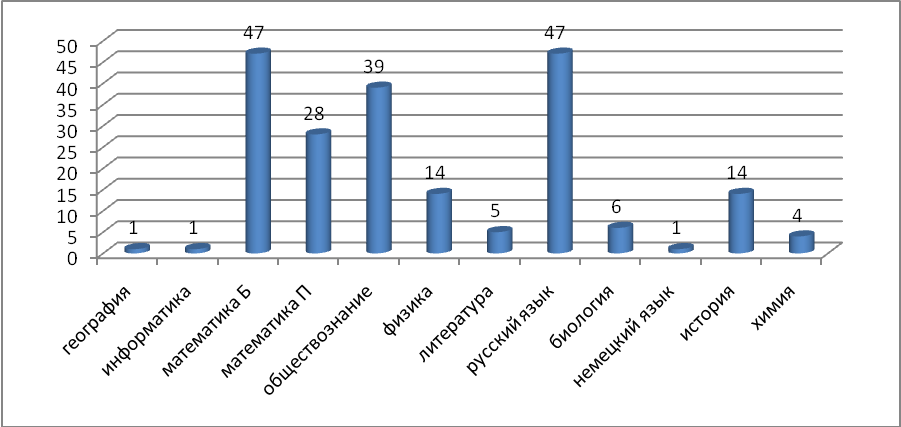 Результаты ЕГЭ по выбору:БИОЛОГИЯБиологию сдавали 6 выпускников.Не преодолели минимальное количество баллов 2 человека (33%) - школа №1-1чел., Алеш. шк-1 чел.  (в 2015-2016 уч г-46,6 %,  в 2014-2015 уч.г.- 3 чел. -20%)Минимальное количество баллов, установленное Рособрнадзором- 36.ИСТОРИЯИсторию сдавало 14 чел. Минимальное количество баллов, установленное Рособрнадзором-32. Все  выпускники преодолели установленный порог (в 2015-2016 уч.г.-не преодолели порог 11% выпускников, в 2014-2015 уч. г- все выпускники успешно сдали историю) .ЛИТЕРАТУРАЕГЭ по литературе сдавало 5 человек (2 чел. –шк. №1, 1 чел.-шк.№2, 2 чел.-Моховская шк.) и все успешно сдали. Минимальное количество баллов, установленное Рособрнадзором- 32 балла. ГЕОГРАФИЯЕГЭ по географии сдавал 1 человек. Минимальное количество баллов, установленное Рособрнадзором- 37 баллов.ОБЩЕСТВОЗНАНИЕМинимальное количество баллов, установленное Рособрнадзором- 42. Из 39  сдающих 2 человека - 5% не преодолели установленного порога (в 2015-2016 уч г- 9 человек -19% ;в 2014-2015 уч.г- 4чел.-8,8%) (по 1 выпускнику из  МБОУ «Залегощенская средняя общеобразовательная школа №1 и МБОУ «Залегощенская средняя общеобразовательная школа №2).  ХИМИЯХимию сдавало 4 выпускника и все успешно сдали. В 2015-2016 уч.г. 57% выпускников   не набрали минимального балла, в 2014-2015 уч.г все выпускники  успешно сдали химию. Минимальное количество баллов, установленное Рособрнадзором- 36.ФИЗИКАМинимальное количество баллов, установленное Рособрнадзором-36. Все 14 человек  сдали физику. В 2015-2016 уч г -10,5%  не преодолел установленного порога, в 2014-2015 уч.г- 5%.ИНФОРМАТИКА и ИКТИнформатику  и  ИКТ сдавал 1 человек. Минимальное количество баллов, установленное Рособрнадзором -40 баллов ИНОСТРАННЫЙ ЯЗЫК (немецкий)Иностранный язык (немецкий) сдавала одна выпускница. Минимальное количество баллов, установленное Рособрнадзором -22 балла.Средний районный балл по предметам в 2016-2017 уч.г.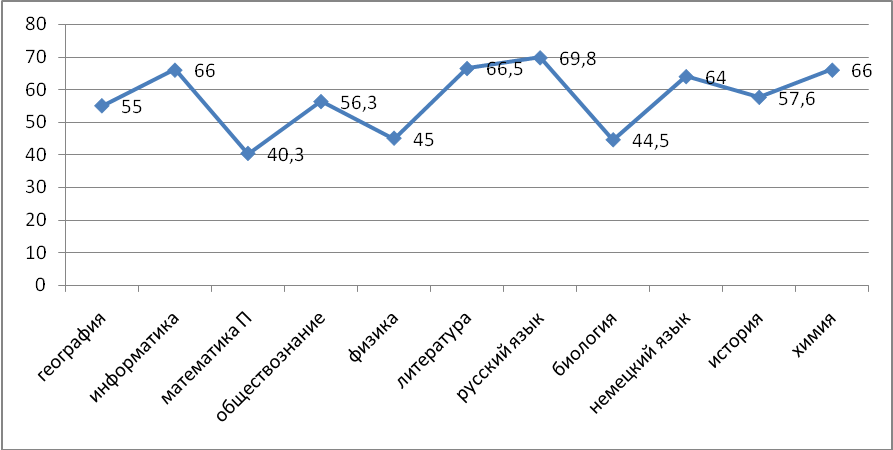 На данной диаграмме представлен средний балл по району по всем предметам. Самый высокий - по русскому языку- 69,8(в 2015-16 уч.г -64,8,в 2014-15 уч.г-65,42 б.),     по всем остальным предметам- находится в промежутке от 40 до 66 б.Результаты единого государственного экзамена позволяют говорить о наметившихся тенденциях в образовании района:- при сопоставлении результатов единого государственного экзамена в 2017 году с результатами 2016  года выявилась положительная динамика: улучшились результаты выпускников порусскому языку, математике базовой и профильной, биологии, истории, литературе, обществознанию, химии,  географии, физике, информатике и ИКТ;- выявлено позитивное влияние целенаправленной подготовки выпускников к сдаче экзамена в форме ЕГЭ на его результаты;- выстраивание индивидуальных образовательных траекторий обучающихся с учётом их интересов, склонностей и потребностей;- обеспечение главенства мышления над формальным запоминанием понятий, самостоятельной деятельности под руководством учителя;- реализация проблемного метода в обучении;- использование новых методик контроля знаний.ПРЕДЛОЖЕНИЯ:         1. Руководителям ОО усилить контроль за тщательной подготовкой и    проведением государственной итоговой аттестацией выпускников 9 и 11 классов. С этой целью    учителям систематизировать, обобщать, повторять необходимый учебный  теоретический материал, отрабатывать его практическое применение.2. Систематизировать сбор данных для анализа информации об индивидуальных образовательных достижениях.3. Использовать результаты ГИА-9 для аттестации выпускников за курс основной школы и для выявления обучающихся, наиболее подготовленных к обучению в профильных классах средней школы.4.Использовать данные о результатах ЕГЭ в сочетании с широким спектром  контекстной информации при принятии управленческих решений в сфере образования.5. Усилить индивидуальную работу со школьниками, и в первую очередь с проявляющими повышенный  интерес к предмету.4.2. Внеучебные достижения обучающихсяРабота с одаренными детьмиИменно в школе важно выявить всех, кто интересуется различными областями науки и техники, помочь претворить в жизнь их планы и мечты, вывести школьников на дорогу поиска в науке, в жизни, помочь наиболее полно раскрыть свои способности. Процесс воспитания в школьном пространстве непрерывен, но следует различать потенциал урочной и внеурочной деятельности. Основой формирования гражданской позиции и социальной активности является внеурочная деятельность школьников. Она имеет большее, чем урок временное пространство, большее количество субъектов - участников того или иного вида деятельности и несёт в себе приоритет воспитания в человеке тех или иных умений, навыков, личностных качеств. С точки зрения гражданского, духовно-нравственного воспитания, социализации личности внеурочная деятельность обладает (при определённых условиях) огромным потенциалом, так как ребёнку предоставляется выбор сфер деятельности, где можно быть успешным, где можно "самовоспитываться" в соответствии со своей шкалой ценностей. Таким образом, внеурочная деятельность - это форма творческого целенаправленного взаимодействия ученика, учителя и других субъектов воспитательного процесса по созданию условий для освоения обучающимися социально-культурных ценностей общества через включение в общественно-полезную деятельность, неформальную организацию досуга, имеющая целью самореализацию личности во внеурочное время.Все школы района работают по оптимизационной модели организации внеурочной деятельности, т.е. в работе задействованы учителя конкретного образовательного учреждения. Общие подходы к организации внеурочной деятельности прописаны в пояснительной записке основной образовательной программы каждого ОУ.Особенности  программного обеспечения внеурочной деятельности в 1-11 классах:1. Внеурочная деятельность организуется по следующим направлениям развития личности:Спортивно-оздоровительное Духовно-нравственноеСоциальноеОбщеинтеллектуальноеОбщекультурноеНаправления внеурочной деятельности явились содержательным ориентиром и основанием для построения соответствующих рабочих программ.2. Внеурочная деятельность во всех школах организуется по основным направлениям в таких формах, как кружки, секции, соревнования, экскурсии, круглые столы, диспуты, поисковые и научные исследования, общественно полезные практики. Все формы представлены в рабочих  программах внеурочной деятельности.3. В определении содержания программ школы руководствуются педагогической целесообразностью и ориентируются на запросы и потребности обучающихся и их родителей.4. При планировании внеурочной деятельности учитывалась конкретная образовательная ситуация в школе.  Внеурочная деятельность - это не приказная и формальная деятельность, а осознанно выбранная детьми и родителями с учётом интересов и возможностей детей. При организации внеурочной деятельности руководители кружков, секций и клубов максимально опираются на позитивный опыт ребёнка и используют следующие принципы и подходы:1) Личностный подход. Личность ребенка - высшая ценность. Ребенка принимают таким, каким он есть, не стараясь его переделать, уважают личность каждого ребенка, его индивидуальность, бережно относятся к его мыслям, чувствам, ожиданиям.2) Принцип целостности: урочная и внеурочная деятельность.3)Деятельностный подход. Ребенку предлагается интересная, отвечающая его потребностям и особенностям деятельность: игровая, познавательная, трудовая, творческая, досуговая. Ведь только в деятельности изменяются и укрепляются отношения между воспитанниками.4) Средовый подход. Школа не может оградить детей от негативного влияния социальной среды, но в состоянии включить в деятельность детей заботы и проблемы ближайшего окружения.5) Комплексный подход. Воспитание и развитие актуальных качеств личности ребенка происходит параллельно, а не изолированно друг от друга. Деятельность обучающихся организовывается таким образом, чтобы ребенок раскрывался с разных сторон и развивал все свои личностные качества.В рамках спортивно-оздоровительной направленности работают секции и кружки: «Ритмика», «Подвижные игры», «Корригирующая гимнастика», «Акробатика», «Чемпион», «Здоровый ребёнок - успешный ребёнок». В рамках духовно-нравственной направленности проводятся  кружки: «Следопыты родного края», «В гостях у зелёного друга», «Добром спасём мир», «Юный краевед», клуб «Истоки». Социальная деятельность представлена кружками: «Мастер Самоделкин», «Оригами и развитие ребят», «Наша безопасность», «Школа вежливых ребят», «Мы и окружающий мир».  В рамках общеинтеллектуальной направленности проводятся  кружки: «Умники и умницы», «Планета загадок», «Увлекательный мир книг», «Узнаю мир», «Хочу всё знать», клуб «Почемучки». Общекультурная направленность представлена кружками: «Весёлые нотки», «Кукольный театр», «Волшебная глина», «Хореография», «Волшебная кисточка», «Природа и фантазия».Самыми посещаемыми  являются занятия спортивно-оздоровительной и общеинтеллектуальной  направленностей.           Значимым направлением деятельности является создание системы поддержки и педагогического сопровождения талантливых детей.Организованные в районе предметные олимпиады, интеллектуальные и творческие конкурсы, научно-практические конференции позволяют формировать интерес школьников к исследованиям, коммуникативные навыки, способность к самостоятельной деятельности, тем самым способствуют развитию обучающихся, расширению их кругозора, формированию универсальных учебных действий.	В целях выявления и развития у обучающихся творческих способностей и интереса к научно – исследовательской деятельности, создания необходимых условий для поддержки одарённых детей, пропаганды научных знаний в образовательных учреждениях района проводится Всероссийская олимпиада школьников на основании Положения о Всероссийской олимпиаде школьников (приказ Минобрнауки России от 02.12.2009 года № 695). Разработку заданий школьного и муниципального этапов, оценивание работ участников осуществляет районная предметно – методическая комиссия, руководствуясь методическими  рекомендациями центральной предметно-методической комиссии. 	Для выявления одарённых детей в образовательных учреждениях района проводятся: предметные недели, фестивали, конкурсы, соревнования, олимпиады.Результатом плодотворной работы педагогов с одаренными детьми в районе являются победы обучающихся в конкурсах, слетах, фестивалях, соревнованиях и  олимпиадах различных уровней.Достижения  2016-2017 учебный год1.Мелихова Александра,обучающаяся 5 класса МБОУ «Залегощенская средняя общеобразовательная школа №2»,победитель районного конкурса « Мир без наркотиков» в номинации « Конструирование из бумаги»2.Драхлов Сергей, обучающийся 11 класса, Глазкова Алина , обучающаяся 7 класса, Гаврюшина Елизавета, обучающаяся 5 класса МБОУ  «Залегощенская средняя общеобразовательная школа №2», победители районного конкурса « Мир без наркотиков» в номинации « Изобразительное творчество»3.Иноземцева Анастасия, обучающаяся   МБОУ «Золотарёвская основная общеобразовательная школа», победительрайонного конкурса « Мир без наркотиков» в номинации « Изобразительное творчество».4.Амаева Милена, обучающаяся МБОУ «Алешненская средняя общеобразовательная школа» победитель районного конкурса « Мир без наркотиков» в номинации « Изобразительное творчество»5. Козленко Вероника, обучающаяся МБОУ «Нижне-Залегощенская основная общеобразовательная школа», победитель районного и призер областного конкурса  « Мир без наркотиков» в номинации « Конструирование из бумаги»6.Касьянова Альбина, Усачев Вячеслав  обучающиеся МБУ ДО «Дом творчества» победители районного конкурса « Мир без наркотиков» в номинации « Изобразительное творчество»7.Романов Кирилл, Холодов  Сергей ,обучающиеся МБОУ «Залегощенская средняя общеобразовательная школа №1» ,победители районного конкурса « Красота Божьего мира»8. Сивкова Полина, Иванова Ангелина, ГрыджукНадежда ,  обучающиеся МБОУ « Алешненская средняя общеобразовательная школа»,победители районного конкурса « Красота Божьего мира»9.Червякова Софья, Червякова Ольга ,обучающиеся МБОУ «Моховская средняя общеобразовательная школа»победители районного конкурса « Красота Божьего мира»10. Архипова Вера, Набиева Лейла ,обучающиеся МБОУ «Красненская основная общеобразовательная школа» победители районного конкурса « Красота Божьего мира»11. КраснякАнна ,Комарова Алеся, Куликов Алеша, воспитанники  МБДОУ « Детский сад» Солнышко», победители районного конкурса « Звонкие голоса Орловщины»12.Вокальная группа « Забавушка», ансамбль « Калинка» - МБДОУ «Детский сад «Теремок», победители районного конкурса « Звонкие голоса Орловщины»13.Паниткова Лилия, обучающаяся МБОУ «Ломецкая средняя общеобразовательная школа», победитель районного конкурса « Звонкие голоса Орловщины»14.Мелихова Александра, обучающаяся МБОУ «Залегощенская средняя общеобразовательная школа №2»,  победительрайонного конкурса « Звонкие голоса Орловщины» 15.Смоляженская Дарья, Жидовленкова Елена обучающиеся МБОУ «Залегощенская средняя общеобразовательная школа №1», победитель районного конкурса « Звонкие голоса Орловщины»16.Зюзина Ирина,обучающаяся МБОУ «Нижне-Залегощенская основная общеобразовательная школа», победитель районного и призер областного конкурса « Пионер- года».17.Пителин Никита, Русанова Ольга, воспитанники МБДОУ «Теремок» победители районного конкурса чтецов  «Наш дом- планета Земля».18.Кирсанова Лидия, Юрков Александр, обучающиеся МБОУ   «Залегощенская средняя общеобразовательная школа №2», победители районного и призеры областного конкурса чтецов « Наш дом- планета земля»19.Трофимов Даниил, обучающийся МБОУ «Моховская средняя общеобразовательная школа», победитель районного и областного конкурсов конкурса «Пионерский репортер» и  « Я люблю тебя, Россия».20.Червякова Ольга ,обучающаяся МБОУ «Моховская средняя общеобразовательная школа»победитель районного конкурса и призер областного конкурса « Орловская палитра»21.Грибакова Татьяна ,ТикееваГулия, Марин Кристина ,обучающиеся  МБУ ДО « Дом творчества», победители районного конкурса « Орловская палитра»22. Присакарь Юлия, Бычкова Елизавета, Анисимова Дарья обучающиеся МБОУ  «Золотаревская основная общеобразовательная школа» ,победители районного конкурса « Орловская палитра»23.Боева Варвара, обучающаяся МБОУ «Ломовская средняя общеобразовательная школа», победитель районного конкурса « Орловская палитра»24. Пресс-центр МБОУ « Залегощенская средняя общеобразовательная школа №2», победитель районного и областного конкурса « Пионерский репортер» в номинации « Лучшее пионерское печатное издание» 25. Команда МБОУ « Залегощенская средняя общеобразовательная школа №1» , победитель районного этапа военно- патриотической игры « Вперед, мальчишки!»26.Команда МБОУ « Залегощенская средняя общеобразовательная школа №1» , победитель районного этапа военно- патриотической игры «Зарница»27. Мультстудия« Мастерица и компания» МБУ ДО « Дом творчества»( руководительО.Меньшова ), победитель открытого Международного киноонкурса « Киноток-2017», призер 2 Международного фестиваля « Отцы и дети» , Всероссийского конкурса телерадиопрограмм по безопасности дорожного движения ,Международного фестиваля искусств имени П.Кадочникова « Династия» 24.Боженов Андрей , обучающийся МБОУ  «Нижне- Залегощенская основная общеобразовательная школа», победитель районного конкурса «Живая классика».25.  Команда МБОУ  «Залегощенская средняя общеобразовательная школа №2», победитель районного и призер зонального этапа конкурса  «Державы российской орлы».26. Должиков Александр, обучающийся МБОУ  «Залегощенская средняя общеобразовательная школа №2», победитель районного конкурса « Ученик- года 2017», занял 2 место в областном конкурсе.27.Команды МБОУ «Ломовская средняя общеобразовательная школа» и МБОУ «Залегощенская средняя общеобразовательная школа №2» победители районного конкурса « Созвездие игры».-Призёрами областного конкурса исследовательских работ «Орловщина-любимый край» и   областной краеведческой конференции «Гордимся Родиной своей» стали Шашкина Евгения (МБОУ «Моховская средняя общеобразовательная школа»), Капитан Виктория (МБОУ  «Залегощенская средняя общеобразовательная школа №2»),  Шапошникова Фаина (МБОУ «Ломовская средняя общеобразовательная школа»).-  Соколов Денис (МБОУ «Павловская средняя общеобразовательная школа») – призёр областного конкурса «Дети, тети, творчество».- Семёнов Евгений (МБОУ «Павловская средняя общеобразовательная школа») - призёр областного конкурса исследовательских работ.- Могилёв Никита (МБОУ «Павловская средняя общеобразовательная школа») – призёр областного конкурса «Солдатами не рождаются».-Федосов Евгений (МБОУ  «Залегощенская средняя общеобразовательная школа №2») – первое место в областных соревнованиях по вольной борьбе.- Платонов Дмитрий (5а класс) -3 место в 46 турнире по греко-римской борьбе памяти г. Гуртьева Л.Н. г. Орел .- Команда  школы  «Перекресток»  на областном конкурсе Юных Инспекторов Движения  «Безопасное колесо – 2017» заняла 3 место  в конкурсе «Вместе   за безопасность дорожного движения» -Гаврюшина Екатерина /5б класс/ заняла 3 место  в личном зачете на областном конкурсе Юных Инспекторов Движения  «Безопасное колесо – 2017» в номинации "Безопасное вождение" . - Юрков Александр,/11 класс/ стал победителем ежегодного конкурса "Лидер военно - патриотического движения Орловщины" /награжден грамотой Департамента образования Орловской области. ????? Мох Ал, шк 1- Брылев Максим (9б класс)-1 место в первенстве Федерации по тайскому боксу  и 1 место в открытом чемпионате и первенстве Калужской области по тайскому боксу.- Федосов Даниил (9б класс) -победитель  областного конкурса "Между прошлым и будущим". - Иванчикова Ольга (9б класс) -лауреат областного конкурса , посвященного 450-летию Орла "История родного края".- школа заняла 1 место в  областном конкурсе на лучшую организацию экологического воспитания и природоохранной работы. (грамота 27 января 2017 года)- Гаврюшина Елизавета (5б класс) -призер конкурса водных проектов, номинация  «Начинающие журналисты пишут о воде».- Ефремов Дмитрий (10) класс -победитель конкурса юных исследователей окружающей среды ФГБОУ ВО Орловский ГАУ в номинации "Ландшафтный дизайн" - Капитан Виктория (10 класс) - 1 место на  областном конкурсе "Я люблю тебя Россия" в номинации литературное   творчество, стихотворение собственного сочинения - Дерюгина Алина (7а класс) -2 место на областном конкурсе "Орловская палитра" в номинации  дизайн- Хидирова Жасмин /8 класс/ - 2 место за работу "Гроза"  в областном  фотоконкурсе "Заповедные места родного края" /грамота, 3 мая 2017 года/- Воронов Александр (8 класс)  и Юрков Александр (11 класс)  участники Международного краудсорсингового интернет-проекта прочтение художественной литературы, изучаемой в школе "Страна читающая" с произведениями Лермонтова М. Ю. "Парус" и "Бородино" - Никитушкин Сергей -9б класс защищал проект "Электричество - составная часть природы" на 5-я Всероссийской молодежной научно-практической конференции Орловского государственного университета имени И.С. Тургенева "МИФ-2017" с элементами научной школы  и занял 1 место -Драхлов Сергей 11 класс защищал проект "Влияние бутилированной воды на организм человека" на 5-я Всероссийской молодежной научно-практической конференции Орловского государственного университета имени И.С. Тургенева "МИФ-2017" с элементами научной школы  и занял 2 место.- Шураев Александр участник конкурса АО «Издательство «Просвещение» Всероссийский конкурс «Мой читательский дневник» С 7 ноября по 30  ноября 2016 года на базе МБОУ «Залегощенская средняя общеобразовательная школа №1» проводились районные олимпиады школьников по русскому языку, литературе, химии, биологии, физике, математике, экономике, географии, иностранному языку, истории, праву, экологии, информатике, физкультуре,  технологии, обществознанию, в которых приняло участие  165  школьников из 7  школ района: МБОУ «Залегощенская средняя общеобразовательная школа №1», МБОУ «Залегощенская средняя общеобразовательная школа №2», МБОУ «Моховская средняя общеобразовательная школа», МБОУ « Ломецкая средняя общеобразовательная школа», МБОУ «Победненская  основная общеобразовательная школа», МБОУ « Нижне- Залегощенская основная общеобразовательная школа, МБОУ « Ржанопольская основная общеобразовательная школа».Список победителей в районных олимпиадах:по иностранному языку: французский язык:Английский язык:по технологии:по  физкультуре:по  биологии:по  экологии:Дополнительное образованиеДополнительное образование детей является важным звеном в системе непрерывного образования, обеспечивающего реализацию образовательных потребностей за пределами основных образовательных программ.СТРУКТУРА СЕТИ СИСТЕМЫ ДОПОЛНИТЕЛЬНОГО ОБРАЗОВАНИЯ, КОНТИНГЕНТ ВОСПИТАННИКОВ, КАДРОВЫЙ ПОТЕНЦИАЛ       На сегодняшний день в районе система дополнительного образования детей представлена 2 учреждениями: Дом творчества и Детско-Юношеская спортивная школа, которые выполняют развивающую, обучающую, воспитывающую  функции.68% детей в возрасте 6-17 лет задействованы в творческих коллективах, посещают художественные студии, спортивные секции.        В системе дополнительного образования района работают 32 педагога по различным направлениям деятельности.        В 2016-2017учебном году организации дополнительного образования предоставили возможность 604 детям заниматься по следующим направлениям деятельности:  спортивная; физкультурно-спортивная; художественная; туристско-краеведческая;  социально-педагогическая.        Развитию детских талантов и способностей, конечно, во многом способствуют занятия в кружках дополнительного образования. 15 кружков Дома детского творчества(это 219 обучающихся) действуют на базе  семи школ района.      Огромный интерес вызвал  фестиваль дополнительного образования, где свои таланты показали все участники кружков дополнительного образования.       Детско-юношеская спортивная школа осуществляет подготовку детей по спортивному, туристско-краеведческому направлениямЭто многопрофильная образовательная организация, в объединениях которой занимаются 285 воспитанников и 18 педагогов-тренеров.За истекший период проведены районные соревнования по вольной борьбе, волейболу, лёгкой атлетике, лыжным гонкамВОСПИТАТЕЛЬНАЯ РАБОТАПодготовка ответственного гражданина, способного самостоятельно мыслить и действовать с учетом интересов и требований окружающих его людей и общества в целом - одна из актуальных задач, стоящих перед общеобразовательными учреждениями России. Решение данной задачи тесно связано с формированием устойчивых  нравственных качеств личности.  Этому способствует духовно-нравственное развитие и воспитание школьников, органически входящее в учебно-воспитательный процесс и составляющее его основу. В настоящее время проблема духовно-нравственного развития и воспитания молодого поколения становится все более актуальной. В 16 образовательных учреждениях района  созданы воспитательные системы, в основу которых заложены воспитание патриотизма, гражданственности, духовности и нравственности. Следует отметить системную работу в данном направлении в МБОУ «Залегощенская средняя общеобразовательная школа №2» МБОУ «Залегощенская средняя общеобразовательная школа №1»МБОУ «Нижне-Залегощенская основная общеобразовательная школа». Целью  и задачей    работы школ, является изучение  особенности каждого обучающегося класса методом индивидуальной работы с обучающимися  как на уроке, так и во внеурочной деятельности, развитие познавательного отношения обучающегося к собственному интеллектуальному развитию с помощью внеклассных мероприятий;        Исходя из целей и задач общешкольной программы, учитывая индивидуальные особенности, возраст детей, их характер, темперамент каждый классный руководитель, который является центральной фигурой воспитательного процесса, вместе с детьми планирует воспитательную программу.Приоритетными направлениями в воспитательной работе являются:- включение ребенка в детские объединения, клубы по интересам;- планомерное развитие учебно-исследовательской деятельности предметных кружков;- развитие художественно-эстетических, культурологических, физкультурно-спортивных, эколого-биологических, военно-патриотических объединений;- создание условий по формированию навыков здорового образа жизни;-создание необходимых условий по организации  содержательного досуга и летнего  отдыха;- развитие и совершенствование мастерства классных руководителей;поддержка и инициатива родителей по их участию в образовательном процессе школы.Все эти направления реализуются в сфере внеурочной  досуговой  деятельности, через клубную, кружковую работу, организацию и проведение общешкольных праздников и других воспитательных мероприятий.Одним из слагаемых создания «ситуации успеха» в воспитательном процессе является работа над социальными  проектами. Это дает возможность воспитанникам принимать активное участие в общественной жизни, в решении социально-значимых проблем, почувствовать себя подлинными гражданами своей страны, патриотами своего многонационального края, а педагогу – усилить значимость духовно-нравственного роста воспитанников, формировать толерантные отношения в детской среде. Проект формирует  позитивный настрой, привлекает родителей в процесс совместной творческой деятельности, помогает наладить общение со своими детьми.Значительный вклад в формирование духовно-нравственного и гражданско-патриотического воспитания учащихся вносят детские общественные организации, в том числе, пионерская организация.Школьные пионерские организации уделяют особое внимание целенаправленному формированию у детей и подростков опыта социально значимого, личностно-созидающего проведения досуга, организации свободного времени.Одним из главных показателей системы духовно-нравственных ценностей человека можно считать отношение к труду. Пионеры всегда идут в авангарде трудовых дел: субботники, уход за школьными питомниками, трудовые и экологические акции. Старшие пионеры участвуют во временной занятости: ремонтные бригады, педагогические отряды в оздоровительном лагере. С особым желанием участвуют пионеры в акциях тимуровского движения, в рамках которых они поздравляют ветеранов войны и труда, оказывают посильную помощь, выступают с концертными программами.Накануне Дня Победы в Великой отечественной войне общественные движения « Волонтеры победы», « Молодая гвардия Единой России» совершили велопробег по местам боевой Славы и подарили подарки ветеранам, сделанные своими руками.Конструктивное сотрудничество образовательных учреждений и детских общественных  организаций стало основой   формирования общечеловеческих ценностей у молодого поколения и способом, обеспечивающим участие образования в строительстве гражданского общества. Быть здоровым – нормальное желание любого человека. Ведь именно здоровье –  условие активности, успешности и долголетия человека.В настоящее время состояние здоровья детей ухудшается с каждым годом, поэтому в  школах уделяется огромное значение здоровому образу жизни. Во всех образовательных учреждениях района разработаны программы  по сохранению здоровья детей и формированию здорового образа жизни. Во внеурочной деятельности педагоги используют здоровьесберегающие технологии.  До начала первого урока проводится пятиминутная зарядка, на уроках используются физкультминутки, на переменах подвижные игры с использованием спортивного зала, различные виды соревнований, раз в четверть проводятся Дни здоровья. На  базе школ действуют разнообразные спортивные секции. На родительских собраниях обсуждаются  такие вопросы  как: «Здоровая семья – счастливая семья» , «Воспитание здорового ребенка», «Воспитание потребности в здоровом образе жизни» и др. Традиционными в школах  на протяжении многих лет являются спортивные соревнования: «Мама, папа, я – спортивная семья». В районе хорошо поставлена работа по вовлечению школьников  в спортивные секции.  На базе ДЮСШ работают секции вольной борьбы , легкой атлетики, шахмат и шашек. Всего в ДЮСШ занимаются 285 подростков. Многие из них из неблагополучных семей. Вовлечение  в спортивную жизнь «трудных» подростков играет большую роль для профилактики правонарушений и для духовного развития молодого поколения. В образовательных учреждениях постоянно  ведется работа по выявлению школьников склонных к вредным привычкам, а также семей, в которых родители злоупотребляют алкоголем. В результате в каждой школе есть база данных на социально-неблагополучные семьи, на каждую семью и каждого ребенка из этих семей заведен Паспорт. Классные руководители  постоянно держат на контроле посещаемость, успеваемость и поведение таких детей. Проводятся беседы и встречи с медицинскими работниками, оформляются стенды с наглядной агитацией: «Мы за здоровый образ жизни», «Уголок здоровья», в которых  еженедельно обновляются статьи, направленные на профилактику вредных привычек. Пропаганда здорового образа жизни закрепляется участием в районных спортивных соревнованиях: лыжных гонках, осеннем  и весеннем кроссе. Во всех школах проводятся Дни здоровья, которые проходят по возрастным группам. Обучающиеся МБОУ «Залегощенская средняя общеобразовательная школа №2», МБОУ «Павловская средняя общеобразовательная школа» участвуют в различных районных и областных конкурсах, посвященных здоровому образу жизни: «Антинаркотический проект», конкурс сочинений  «Я выбираю жизнь», конкурс рисунков  «Мы – против наркотиков». Ежегодно  обучающиеся школ участвуют в военно-спортивной игре «Зарница». Воспитание детей на героике прошлого, боевых традициях своего народа было и есть одним из важнейших направлений школ и  является приоритетным. Активное участие в патриотическом конкурсе «Поклонимся великим тем годам»  принимали обучающиеся МБОУ «Залегощенская средняя общеобразовательная школа№1», МБОУ «Моховская средняя общеобразовательная школа» , МБОУ «Золотаревская основная общеобразовательная школа», МБОУ  « Ржанопольская основная общеобразовательная школа» , МБОУ « Верхне- Скворченская основная общеобразовательная школа», МБОУ «Ломовская средняя общеобразовательная школа».Гордостью школ являются музеи боевой и трудовой славы. Они помогают осмыслить прошлое и настоящее Родины, глубинные связи поколений, культурные и духовные традиции своего народа. В школах действуют клубы «Дорогой отцов», «Память». Участники клубов занимаются систематизацией музейных материалов, проводят  исследовательскую работу по военной истории родного края. Материалы исследований  используются в при проведении тематических мероприятий. В каждой школе каждый год проходит Вахта памяти, неделя Боевой славы, походы по местам боевой  славы. В канун  праздника  Победы  проводятся конкурсы инсценированной песни, парады юнармейцев, фестивали солдатской песни. Особой популярность у детей пользуются кружки, в основу которых положено народно-промысловое творчество. Хорошо эта работа поставлена  в МБОУ « Моховская средняя общеобразовательная школа», где активно работают кружки : «Рукодельница», «Глиняная сказка».  На базе  МБОУ« Залегощенская средняя общеобразовательная школа № 2» , МБОУ «Залегощенская средняя общеобразовательная школа № 1» ,  МБОУ «Павловская средняя общеобразовательная школа», МБОУ «Золотаревская основная общеобразовательная школа», МБОУ «Алешненская средняя общеобразовательная школа» , МБОУ  ДОД « Дом детского творчества» работают кружки: « Бумажные фантазии», « Мягкая игрушка», « Живопись», «Мастерица», участники которых неоднократно становятся призерами районных и областных конкурсов. В 2016-2017 учебном году перед системой дополнительного образования  Залегощенского района стояла важная задача – перенести главный акцент на работу в образовательных учреждениях как интегрирующих центрах совместной воспитательной деятельности школы, семьи и общественных организаций. Это особенно актуально в рамках введения новых стандартов, а именно организации внеурочной деятельности учащихся.4.3. Социализация детей        В условиях формирования гражданского общества в современной России одной из актуальных проблем является проблема социализации несовершеннолетних. Одними из ведущих направлений  в работе  отдела образования, молодёжной политики, физической культуры и спорта администрации Залегощенского района Орловской области является:  - преодоление социального сиротства, - устройство детей, оставшихся без попечения родителей  на воспитание в семьи граждан, - защита прав данной категории несовершеннолетних.На территории Залегощенскогорайона проживает около 3000 детей в возрасте от 0 до 18 лет. Из них детей-сирот и детей, оставшихся без попечения родителей 49 человек.Ежегодно с привлечением специалиста-нарколога БУЗ «Залегощенская ЦРБ», инспектора по делам несовершеннолетних, медицинских работников проводятся  профилактические акции : « Молодежь против наркотиков», «Мы – за здоровый образ жизни»акция «Жизнь без наркотиков», направленные на профилактику употребления психоактивных веществ.В акциях приняли участие учащиеся 7-11 классов школ района.Для учащихся 5-11 классов были проведены интернет-уроки по материалам сайта федеральной службы по борьбе с незаконным оборотом наркотиковЛетняя оздоровительная кампанияНа организацию и проведение летней оздоровительной кампании в Залегощенском  районе  выделено в 2015г. 1 млн. 49 тыс. руб.  Организованы разнообразные активные формы летнего отдыха.На летних каникулах в районе    работают  пришкольные оздоровительные лагеря на базе 10 школ: 5 - средних; 5-основных.        Численность детей и подростков  составляет 432детей. Продолжительность работы лагерей – 21 календарный день. Стоимость путевки составит 1620 рублей (90 руб.  в день на 1 ребенка). Деньги   используются только на организацию питания.        При выборе форм и методов работы в летний период приоритет   отдан оздоровительной и образовательной деятельности, направленной на развитие ребёнка (полноценное питание, медицинское обслуживание, пребывание на свежем воздухе, проведение оздоровительных, физкультурно-спортивных, интеллектуально-творческих, культурно-досуговых мероприятий, развитие детского самоуправления, организация экскурсий, туристических походов, соревнований, конкурсов, игр, занятий кружков).    Проведены  разнообразные воспитательные мероприятия: викторины, конкурсы, праздники, вечера, развлекательные и интеллектуальные игры, тематические дни (леса, цветов, туризма и спорта,  красоты и др.), трудовые десанты, экспедиции, рейды по охране природы.  При проведении летней оздоровительной кампании   широко использовались активные формы летнего отдыха: походы, трудовые бригады экскурсии (1424). Активными формами отдыха  охвачено100% учащихся. Работали трудовые бригады, на оплату труда школьников выделено 78 тыс. руб. После окончания учебного года многие классные и школьные коллективы совершили походы по родному краю. Отдельные категории детей и подростков (сироты, дети из малообеспеченных семей, дети-инвалиды, старшеклассники, активисты пионерского движения)   отдохнули в загородных лагерях областного подчинения. За счёт средств районного бюджета в 2017г. отдохнуло 23 ребёнка на сумму около 281 тыс. руб.Профилактика преступлений и правонарушений среди несовершеннолетних.Сегодня наряду с позитивными изменениями в обществе протекают процессы, которые характеризуются  негативными тенденциями: изменяется уклад и образ жизни людей, углубляется социальная дифференциация, усиливается конфликтность и бездуховность, прослеживается тенденция увеличения числа семей так называемой «группы риска».К причинам роста правонарушений, преступности, снижения моральных устоев  несовершеннолетних можно отнести следующие факторы: крушение прежних идеалов, переориентация несовершеннолетних на новые, до конца не осознанные идеалы; безработица; переход от строгих форм государственной и общественной жизни к рыночным отношениям. В результате этого резко ухудшающиеся жизненные условия всего населения, особенно несовершеннолетних, которые являются наименее защищенной категорией, падает престиж образования, культуры, отсюда снижение культурного уровня молодых людей в своей массе, крушение привычных, нравственных идеалов, что приводит к усилению нигилизма, агрессивности, жестокости. Наблюдаемая дезорганизация жизни семьи, разрушение семейных традиций, невыполнение семьей своих воспитательных функций ведет к падению жизненного уровня, ухудшению условий содержания детей.Негативное влияние средств массовой информации на детей и подростков, низкопробная продукция, пропагандирующая праздный образ жизни, агрессию, жестокость, насилие, суицидальное настроение – все это ведет к значительному росту социальной дезадаптации детей, которая проявляется в утрате социальных связей с семьей, отчуждением от труда, учебы, в резком ухудшении нервно-психического здоровья детей.Одной из главных профилактических мер преступности несовершеннолетних является совместная работа всех органов профилактики: отдела образования, молодежной политики, физической культуры и спорта администрации Залегощенского района, педагогических коллективов общеобразовательных учреждений района, комиссии по делам несовершеннолетних, ППМС – Центра, инспекции по делам несовершеннолетних. Учитывая, что в профилактике безнадзорности и правонарушений среди несовершеннолетних участвуют разные учреждения, решения проблем детей и семей, находящихся в социально опасном положении осуществляются в тесном взаимодействии и согласованно.     Основными правонарушениями несовершеннолетних являются уклонение от учебы, распитие спиртных напитков, курение в общественных местах, воровство. Необходимо отметить, что отделом образования совместно с  образовательными учреждениями Залегощенского района проводится определённая работа по профилактике наркомании, экстремизма, терроризма, межнациональной розни среди школьников.      Данная профилактическая работа проводится с привлечением специалистов заинтересованных ведомств, родителей, общественности.За 2016-17 учебный год проведено более 20 встреч с учащимися, на которые были приглашены работники Залегощенского ППМС - центра, комиссии по делам несовершеннолетних, ОП (Залегощенское), врача-нарколога, прокуратуры. В каждом образовательном учреждении района проведены общешкольные родительские собрания на темы: «Об ответственности подростков за совершение административных и уголовных преступлений», «По профилактике экстремистских проявлений в подростковой среде, межнациональных отношений и патриотическому воспитанию школьников», «Наркотики и Закон», «Об ответственности родителей за неисполнение обязанностей по воспитанию, содержанию и обучению несовершеннолетних детей».Требования к обучению и поведению для детей разной национальности, вероисповедания, социального сословия предъявляются одинаковые, что не даёт возможности развиться экстремистским наклонностям среди несовершеннолетних.       С целью предупреждения наркомании, ВИЧ инфекции и СПИДа, профилактики курения среди школьников проведены 4 акции антинаркотической направленности  для обучающихся 9-11 классов совместно с наркологическим  диспансером, Центром общественного здоровья « Выбор». Более 20 спортивно-массовых мероприятий проведено  под лозунгом «Спорт - против наркотиков». Одним из направлений деятельности в рамках ранней профилактики наркомании, экстремизма, терроризма, межнациональной розни среди учащихся общеобразовательных учреждений является организация досуга школьников во внеурочное время. Во всех образовательных учреждениях района успешно функционируют спортивные секции, кружки технического творчества, используются возможности краеведческих музеев как в урочное, так и во внеурочное время.Таким образом, ведущим принципом работы по предупреждению правонарушений среди учащихся является принцип комплексного воздействия непосредственно на ребенка и на его микросоциальное окружение, прежде всего на семью. Установление подлинного единства взаимодействия семьи и школы в понимании конкретных, продиктованных данным этапом жизни ребенка задач воспитания, выделение единых критериев оценки достижений и методов воспитания обеспечит устранение первопричины в поведении школьников. Решение этой задачи возможно лишь на основе дифференцированного подхода к работе с детьми и их родителями. Именно вдумчивый  подход к  индивидуальной работе  с детьми и их родителями позволят  в дальнейшем избежать противопоставления требований школы и семьи, обеспечить подлинное единство их действий.       В 2016-2017 учебном году несовершеннолетними и с их участием совершено 10   преступлений ,привлечено к ответственности –18 подростков, в том числе:5 – за уклонение от учёбы, 6 подростков привлечены к административной ответственности, 7 – по постановлению о возбуждении уголовного дела и принятии его к производству.  С целью предупреждения безнадзорности и правонарушений среди несовершеннолетних с начала 2016-2017  учебного года были посещены  все образовательные учреждения района, в ходе которых  проводись лекции и беседы по классам, выступления на классных часах, родительских собраниях.      Однако, несмотря на принимаемые меры, проблемы безнадзорности правонарушений и других антиобщественных действий являются актуальными. Состояние дел и наличие нерешенных проблем в этой сфере требует повышения эффективности работы по координации деятельности субъектов муниципальной системы профилактики.5. УСЛОВИЯ ОБУЧЕНИЯ И ЭФФЕКТИВНОСТЬ ИСПОЛЬЗОВАНИЯ РЕСУРСОВ5.1. Финансирование образования Не оставалась без внимания и материальная база образовательных учреждений.С целью повышения доступности качественного образования  постоянно проводится реконструкция и укрепление материально-технической части зданий и помещений, учебные заведения пополняются учебно-наглядным оборудованием, пособиями и современными  техническими средствами. В рамках реализации мероприятий по созданию в общеобразовательных организациях Орловской области, расположенных в сельской местности, условий для занятий физической культурой и спортом в 2014, 2015, 2016 годах  в МБОУ «Павловская средняя общеобразовательная школа» и МБОУ «Нижне-Залегощенская основная общеобразовательная школа», МБОУ «Алёшненская средняя общеобразовательная школа»  велись работы по ремонту спортивных залов, перепрофилированию  аудитории под спортивный клуб для занятий физической культурой и спортом, оснащению спортивным инвентарем и оборудованием, развитию школьных спортивных клубов, строительству открытых плоскостных спортивных сооружений. В настоящее время за счет средств муниципального  бюджета проведён текущий ремонт практически во всех муниципальных организациях, осуществляющих образовательную деятельность. Сегодня школы района оснащены мобильными компьютерными классами и предметными кабинетами для начальной школы, включающими в себя цифровые микроскопы, интерактивные доски, проекторы, оборудование для выполнения практических и демонстрационных работ, а также учебное лабораторное оборудование,  мобильными компьютерными классами для основной и старшей ступени обучения. Все это обеспечивает доступность общего образования.В школах района созданы условия и осуществляется поэтапное введение федеральных государственных образовательных стандартов общего образования.100 % образовательных организаций оборудованы кнопкой тревожной сигнализации с выводом информационного сигнала по GSMканалу связи на пункты централизованной охраны.Согласно предписаниям Главного Управления МЧС по Орловской области в 100% образовательных организациях области установлены автоматические пожарные сигнализации и системы оповещения о пожаре, системы вывода сигнала о срабатывании АПС на пульт единой диспетчерской службы «01» (ЕДДС). Проведены необходимые мероприятия по выполнению противопожарных требований5.2. Условия обученияМуниципальная образовательная сеть включает 26 учреждений. Зданий образовательных учреждений в аварийном состоянии нет.Администрации муниципальных образовательных учреждений, исходя из возможностей, продолжают работать над совершенствованием материальной базы. Ежегодно качественно проводятся текущие ремонты, образовательные учреждения готовы к новому учебному году. Реализуется программа комплексной безопасности образовательных учреждений. Все муниципальные образовательные учреждения района подготовлены к работе в осенне-зимний период.Вопрос обеспечения безопасности образовательных учреждений находится под постоянным контролем отдела образования, администрации района .Учебная площадь, приходящаяся на одного обучающего, составляет 6,4 м2.Средняя наполняемость классов составляет 10 человек,  в том числе по городу – 19, по селу – 6.Расходы на одного обучающегося  в 2016-2017 учебном году по городу  составили 45120 рублей,   по селу 128947 рублей.Расходы на содержание одного воспитанника дошкольного образовательного учреждения  по городу 67863 рублей, по селу 56961 рублей.Все учащиеся общеобразовательных учреждений получаютгорячее питание из расчёта 20 рублей в день на одного обучающегося за счёт средств местного бюджета и 20 рублей в день за счёт субсидий из областного бюджета.Медицинское обслуживаниеМедицинское обслуживание обучающихся и воспитанников осуществляется на базе : БУЗ Орловской области «Залегощенская центральная районная больница».  Каждым образовательным учреждением заключён договор с учреждением здравоохранения. В четырёх образовательных учреждениях: МБОУ «Залегощенская средняя общеобразовательная школа №1», «Залегощенская средняя общеобразовательная школа №2», МБДОУ «Детский сад «Солнышко», МБДОУ «Детский сад «Теремок»  оборудованы медицинские кабинеты.Ежегодно учащиеся общеобразовательных школ проходят углубленный медицинский осмотр.Дежурство медицинских работников организуется во время проведения районных массовых, спортивных мероприятий, единого государственного экзамена и государственной (итоговой) аттестации выпускников 9-х классов, проходящих в пунктах проведения экзаменов.Таблица16. Сведения об оснащённости образовательных учреждений Залегощенского районамедицинскими кабинетами и их лицензированию Проблемы:Основная проблема в сфере организации медицинского обслуживания в образовательных учреждениях заключается в недостатке финансовых средств. Необходима федеральная или региональная программа совершенствования медицинского обслуживания в дошкольных и общеобразовательных учреждениях.5.3. Оснащенность современным оборудованием и использование современных информационных технологий.	в районе определены 5 базовых образовательных учреждения:- МБОУ «Залегощенская средняя общеобразовательная школа №1»,- МБОУ «Залегощенская средняя общеобразовательная школа №2»,- МБОУ «Моховская средняя общеобразовательная школа»,- МБОУ «Ломовская средняя общеобразовательная школа»,- МБОУ «Алёшненская средняя общеобразовательная школа».Базовые образовательные учреждения являются ресурсными центрами для остальных ОУ района, их учебно-материальная база постоянно пополняется. По направлению обновления содержания и технологией общего образования получены кабинеты истории, химии, начальных классов, математики, биологии, русского языка. Необходимой составляющей современного образования является овладение учителями и учениками современными информационными технологиями и ресурсами. Все общеобразовательные учреждения района оснащены компьютерной и цифровой техникой, имеют доступ в сеть Интернет. Все общеобразовательные учреждения и дошкольные образовательные учреждения работают по созданию и наполнению своих сайтов. Во всех общеобразовательных учреждениях введена автоматизированная система управления образованием «Виртуальная школа». Она представляет собой базу данных об образовательных учреждениях, о кадровом составе, о состоянии учебного процесса (электронные журналы, дневники).       Стандарты старшей школы, которые и вызывают наибольшее количество вопросов, пока не приняты, но будут вводиться поэтапно, по мере готовности. Окончательный срок введения ФГОС – 2020 – 2021 учебный год.Понимая, что в условиях модернизации современного образования информационные и коммуникационные технологии играют очень важную роль, как в повышении педагогического мастерства педагогов, так и качества обучения и воспитания школьников, педагогам района предстоит совершенствовать навыки использования ИКТ, активно участвовать в жизни педагогического Интернет – сообщества.   5.4. Кадровый потенциал Одним из основных факторов, влияющих на качество предоставления населению услуг в области образования, является укомплектованность образовательных учреждений педагогическими кадрами и их квалификация.В районе стимулирование развития учительского потенциала проводится по целому ряду направлений: аттестация учителей, совершенствование системы повышения квалификации педагогических кадров, развитие конкурсного движения, активизация обобщения и распространения опыта педагогов района в педагогической среде, социальная поддержка работников системы образования. Профессиональный уровень педагогических работников образовательных учреждений  района постоянно повышается.         За истекший учебный год аттестацию  на высшую квалификационную категорию прошли 3 педагога, на  I-ю квалификационную категорию – 35.          Квалификационный уровень педагогов района возрос до 90%. Имеют квалификационные категории:  высшую -74 чел. (25 %), первую – 195 педагогов (66,3 %), 4 %  педагогов аттестованы на соответствие, 4 человека планируют пройти аттестацию в следующем  учебном году.   Если раньше педагог получал высшее образование и с этими знаниями мог проработать всю жизнь, то сегодня необходимо получать образование на протяжении всей жизни и учиться каждый день. Только в 2016-2017 учебном году  прошли повышение квалификации при  БУ ОО ДПО «Институт развития образования» 138 человек.  Шесть педагогов, не имевших раннее педагогического образования, в текущем учебном году прошли переподготовку  и получили педагогическое образование на хозрасчётной основе, 4 человека продолжают заочное обучение в высших учебных заведениях, 1 человек  завершит переподготовку осенью 2017 года.Хотелось бы отметить коллективы МБОУ «Залегощенская средняя общеобразовательная школа №1»,  МБОУ «Залегощенская средняя общеобразовательная школа №2», МБОУ «Павловская средняя общеобразовательная школа», МБДОУ «Ломовский детский сад «Ромашка» МБДОУ «Детский сад «Солнышко»,  которые постоянно работают  по вопросу кадрового обеспечения: привлекают к работе педагогов различных категорий, создают условия для совершенствования профессионального мастерства и  прохождения педагогами учреждения обучения в заочной форме, для переподготовки, оказывают квалифицированную методическую помощь.       С цель совершенствования учебно-воспитательного процесса в ОУ и повышения качества образования проводится большая методическая работа.В  районе функционируют  19 профессиональных объединений педагогов  учителей - предметников и других педагогических работников. Ежегодно они проводят по 3 - 4 заседания, на которых обсуждаются актуальные вопросы образования. Проводятся выездные заседания с посещением образовательных учреждений и учебных занятий. В каждой образовательной организации действуют свои профессиональные объединения.        В прошедшем учебном году проведено 2 семинара для руководителей образовательных учреждений на базе школ. На безе МБОУ «Павловская средняя общеобразовательная школа»  проведён семинар по теме «Индивидуальный и дифференцированный подход к осуществлению жизненных и профессиональных планов обучающихся сельской школы», на базе МБОУ «Нижне-Залегощенская основная школа» семинар по теме «Организация деятельности образовательной организации при включении обучающихся с ОВЗ и инвалидностью  в образовательное пространство».         Проведено 7 совещаний с руководителями образовательных учреждений, более 10 семинаров по актуальным вопросам обучения и воспитания  детей и подростков.         Учителя и воспитатели района  активно участвуют в распространении и обобщении своего педагогического опыта, принимают участие в конкурсах, семинарах и педагогических форумах районного и областного уровня. Так в текущем учебном году на областном уровне свой опыт представляли Тепляков Б.Н., Зворыгина Т.А., Минаевская Е.С., Рыжикова О.С., Лисенкова Т.Д., Аникеева Н.В., участвуя в научно-практических конференциях, а также  на областных семинарах и конкурсах.Повышение профессиональной компетентности педагогов осуществляется и через  конкурсы профессионального мастерства «Учитель года», «Воспитатель года».  В  2017 году на  региональном конкурсе «Учитель года -2017»наш район достойно представила  Васильева Виталина Васильевна – учитель русского языка и литературы МБОУ «Моховская средняя общеобразовательная школа», в региональном конкурсе «Воспитатель года 2017»  участвовала  Гашкина Наталья Владимировна - воспитатель МБДОУ «Ломовский детский сад «Ромашка». Она награждена Дипломом Департамента образования с вручением серебряного значка. В конкурсе «Сердце отдаю детям - 2017» район представляла Меньшова Ольга Михайловна – педагог дополнительного образования МБУ ДО «Дом творчества» Залегощенского района Орловской области.        Учреждения образования и педагоги района принимают активное участие в районных и областных конкурсах и мероприятиях сами, развивают творчество своих воспитанников. Только за текущий учебный год проведено более 30 районных  олимпиад и конкурсов. Итоги конкурсов подведены на уровне района и доведены до сведения учреждений образования. С каждым годом увеличивается количество победителей и призёров, растёт мастерство подрастающего поколения. В этом, бесспорно, огромная заслуга педагогов района.  Наибольших результатов в этом учебном году добились коллективы школы №2 Залегощь, МБОУ «Павловская средняя общеобразовательная школа»,  ДЮСШ. Педагоги и обучающиеся Павловской школы традиционно принимают участи в мероприятиях и конкурсах по организации деятельности ученической производственной бригады, в конкурсах исследовательских работ и занимают призовые места. Не стал исключением и этот год. УПБ стала победителем  областного конкурса среди ученических бригад. На областном слёте Соцков Александр занял второе место в конкурсе бригадиров, а Ерёмина Екатерина -2 место в конкурсе дояров. Школа заняла второе место на областном конкурсе «Юннат», получила серебняную медаль на Всероссийской агропромышленной выставке «Золотая осень». Обучающиеся школы принимали участи во Всероссийском слёте-конкурсе ученических производственных бригад. Результаты !!!! Семёнов Н.П. выступал  на данном мероприятии с обобщением опыта.        Воспитанники школьного кружка и кружка Дома творчества, под руководством Меньшовой О.М. стали победителями на Международном  конкурсе «Киноток 2017» и наМеждународном конкурсе им. Павла Кадычникова (г. Санкт- Петербург), получили дипломы 3 степени наМеждународном кинофестивале «Отцы и дети». Выступая на 3Всероссийских конкурсах телепрограмм по безопасности дорожного движения, в конкурсе «За здоровый образ жизни» и на Фестивале юмористических и сатирических любительских фильмов, получили дипломы лауреатов и призёров конкурса.      Больших успехов добились педагоги и обучающиеся Залегощенской средней школы №2. Коллектив участвовал в 27 районных конкурсах и в 25 мероприятиях  более высокого уровня (не считая спортивных соревнований). Это  1 Международный конкурс, 9 Всероссийских конкурсов и 15 конкурсов регионального уровня. Сайт учреждения в Общероссийском рейтинге школьных сайтов признан сайтом высокого уровня и набрал 91 балл из 100. Школа стала лауреатом Первого  Всероссийского детского форума безопасности «Дорога – символ Жизни» . Ученики школы добивались результатов и в спортивных соревнованиях.      Исследовательский проект, подготовленный учениками Залегощенской средней школы №2 под руководством Гусаковой О.П.,  получил высокую оценку жюри на Международном конкурсе МИФ, а обучающийся школы Ефремов Дмитрий занял первое место в конкурсе исследовательских работ. Хороших результатов добились и другие 7 обучающихся в конкурсах исследовательских работ. 15 школьников стали победителями и призёрами областных творческих и интеллектуальных конкурсов. В командном зачете также имеются призовые места на областном уровне.Двое  обучающихсяЗалегощенской средней школы №2 стали обладателями премии Губернатора Орловской области "Талантливая молодежь" – Никитушкин Сергей(9б класс), Ефремов Дмитрий (10 класс).     Как и в предыдущий год больших результатов добились тренеры ДЮСШ Пеньков Г.Е., Прилепский М.М., Пителин К.И. Их воспитанники достойно выступали не только на областных, но и Всероссийских соревнованиях, имеют победителей и призёров.     Также достойно выступили на областных конкурсах воспитанники и обучающиеся  Зворыгиной Т.А., Шашкиной Н.Е., Алымовой И.И., Максимчук Т.Г., Федосовой Н.В., Нечаевой С.Д., Безбородова И.В.,  Зубарёвой Н.П.,   Лемешовой Е.В., Лариной Т.А., Борисовой С.И., Федосовой Е.И., Бахтяровой Л.А., Букреевой В.Н., Зубовой О.А., Зобневой Н.А., Мешаловой Е.Н., Абрамовой С.Ю., Шапошниковой Л.С., Семёнова Н.Н., Сопиной Л.А., Шадрова Ю.И., Зайцевой О.Ю., Семёновой Н.Е., Федосовой Г.И., Зюзиной Р.И.      На Всероссийском уровне район представляли обучающиеся Гречихиной Е.М., Платошиной О.Н., Семёнова Н.П., Казёновой Г.В., Графиной О.Е., Гашкиной Н.В.      В областных конкурсах  участвовали педагоги: Свинолобова И.В., Андреева С.Н., Полухина Е.А, Юдина Е.В., Рыжикова О.С., Зворыгина Т.А., Ефремова М.Н.       Во Всероссийских конкурсах – Вишнякова Л.В., Митина Е.А., Салькова Н.И., Казёнова Г.В., Частов В.В., Демидов В.В., Семёнов Н.П., Гусакова О.П., Алёшин П.Ф. – Год Экологии.  Педагоги и школьники участвовали во многих  экологических акциях и конкурсах, практических делах. Десять  школрайона стали участниками  Всероссийской экологической акции "Сделаем вместе!", в ходе которой ребята проводили экологические уроки, участвовали в акциях, готовили отчёты и фотографии. Результаты наших школ достаточно успешные. Так ученицы Ломовской средней школы Сёмина Ульяна (6 кл) и КичёваВиктория (8 кл) вошли в пятёрку номинантов по Орловской области в областном конкурсе плакатов на экологическую тематику. Александрова Ульяна /10 класс/ признана победителем федерального этапа всероссийской акции "Сделаем вместе!" в номинации "Лучший эколидер", а заместитель директора Ефремова М.  Н. - победителем федерального этапа всероссийской акции "Сделаем вместе!" в номинации "Лучший куратор акции".   И это только часть достижений педагогов и их воспитанников, которые практически ежедневно пополняются в различных номинациях и направлениях.Введение новых федеральных государственных образовательных стандартов, повышение требований к качеству образования и введение профессионального стандарта (учитель, воспитатель) требуют от педагогов непрерывного образования и самообразования, что в свою очередь ставит перед органами управления образованием задачу создания такой профессиональной компетентностной среды, которая даст учителю и воспитателю возможность для постоянного совершенствования. При этом повышение квалификации  и переподготовка педагогических кадров в свою очередь должно ориентироваться на освоение технологий и формирование компетентностей завтрашнего дня, на работу в школе будущего, на обучение «непрерывному профессиональному саморазвитию», формированию соответствующих компетентностей.7. ЗАКЛЮЧЕНИЕ	Информационно-аналитический материал, изложенный в публичном докладе, позволяет сделать выводы, что основные показатели эффективности управления муниципальной системой образования имеют позитивную динамику развития:успешно реализуются муниципальные целевые программы:создана муниципальная сеть образовательных учреждений с учетом территориального положения, позволяющая обеспечивать школьникам получение качественного общего образования независимо от их места жительства;развивается муниципальная система оценки качества образования, ключевыми направлениями которой стали единый государственный экзамен и государственная (итоговая) аттестация выпускников 9-х классов в новой форме;создаются условия для перехода на обучение по Федеральным государственным образовательным стандартам начального и основногообщего образования;увеличивается охват детей различными видами дошкольного и дополнительного образования;внедрена новая система аттестации педагогических кадров;развивается новая модель системы повышения квалификации педагогических кадров, основанная на  запросах и потребностях педагогов и современных требований.  Выводы одновременно являются предпосылками обновления и динамичного развития муниципальной системы образования в рамках Приоритетного национального проекта «Образование», Комплексного проекта модернизации образования, Национальной образовательной инициативы «Наша новая школа».В системе дошкольного образования:изыскание возможностей для обеспечения всех желающих местами в муниципальных дошкольных образовательных учреждениях;расширение спектра оказания бесплатных дополнительных услуг в дошкольных образовательных учреждениях для удовлетворения общественных запросов населения;расширение информационно-коммуникационных ресурсов дошкольных образовательных учреждений; обеспечение ведения сайтов дошкольных учреждений;обеспечение внедрения Федеральных государственных требований к основной общеобразовательной программе дошкольного образования через реализацию Образовательных программ ДОУ.В системе общего образования детей:Дальнейшее развитие системы образования Залегощенского муниципального района, в соответствии с основными направлениями модернизации российского образования, национальной образовательной инициативы «Наша новая школа» в условиях обновления законодательства в сфере образования;Обеспечение развития модели муниципальной системы оценки качества образования, создание необходимых условий для проведения государственной (итоговой) аттестации выпускников 9-х и 11-х классов;Расширение государственно-общественного управления в деятельности образовательных учреждений;Укрепление материально-технической базы образовательных учреждений путем оптимизации бюджетных расходов;Создание условий для безопасного пребывания учащихся и воспитанников в образовательных учреждениях;Продолжение работы по созданию условий для развития системы поддержки и сопровождения талантливых детей.Создание единого информационного пространства муниципальной системы образования, через внедрение автоматизированной информационно-управленческой системы «Виртуальная школа».В системе дополнительного образования и социально-педагогической поддержки детства:Дальнейшее развитие системы дополнительного образования, обеспечение занятости обучающихся в кружках и секциях учреждений дополнительного образования детей, муниципальных общеобразовательных учреждений.Снижение вероятности безнадзорности, наркомании, табакокурения среди несовершеннолетних, через профилактическую работу, вовлечение детей «группы риска» в систему дополнительного образования детей, организацию летней занятости детей «группы риска»;Продолжение работы по межведомственному взаимодействию в вопросах выявления и учета детей-сирот и детей, оставшихся без попечения родителей, по созданию условий для их проживания и успешной социализации в обществе.Таким образом, реализация задач, поставленных на 2016-2017 учебный год, создаст условия для новых достижений в обеспечении качества образования, повысит престиж сферы образования Залегощенского района.Начальник отдела образования,молодёжной политики, физической                                 И.В. Зубовакультуры и спорта администрацииЗалегощенского районаИсполнитель: зам.начальникаотдела  И.В.ЩукинТел. 2-13-18№п/пНаименование ОУКол-воСред балл 2016-2017уч гСред балл 2015-2016уч г1.МБОУ «Залегощенская средняя общеобразовательная школа № 1»3044,382.МБОУ «Залегощенская средняя общеобразовательная школа № 2»323,64,473.МБОУ «Моховская средняя общеобразовательная школа»644,664.МБОУ «Ломецкая средняя общеобразовательная школа»233,755.МБОУ «Ломовская средняя общеобразовательная школа»23,53,96.МОУ «Алёшненская средняя общеобразовательная школа»73,63,57.МБОУ «Павловская средняя общеобразовательная школа»443,258.МБОУ «Золотарёвская основная общеобразовательная школа»43,54,59.МБОУ «Берёзовская основная общеобразовательная школа»13410.МБОУ «Верхне-Скворченская основная общеобразовательная школа»43,84,311.МБОУ «Красненская основная общеобразовательная школа»32,73,512.МБОУ «Победненская основная общеобразовательная школа»133,513.МБОУ «Нижне-Залегощенская основная общеобразовательная школа»73,44,5ИТОГО:ИТОГО:1023,53,97№п/пНаименование ОУКол-воСред балл 2016-20171.МБОУ «Залегощенская средняя общеобразовательная школа № 1»44,82.МБОУ «Ломовская средняя общеобразовательная школа»743.МБОУ «Павловская средняя общеобразовательная школа»144.МБОУ «Ржанопольская основная общеобразовательная школа»15ИТОГО:ИТОГО:134,5№п/пООКол-воСред балл 2016-2017уч гСред балл 2016-2017уч гСред балл 2015-2016уч г№п/пООКол-воалгебрагеометрияСред балл 2015-2016уч г1МБОУ «Залегощенская средняя общеобразовательная школа № 1»303,43,43,52МБОУ «Залегощенская средняя общеобразовательная школа № 2»323,13,13,63МБОУ «Моховская средняя общеобразовательная школа»633,13,84МБОУ «Ломецкая средняя общеобразовательная школа»23,533,55МБОУ «Ломовская средняя общеобразовательная школа»243,53,56МОУ «Алёшненская средняя общеобразовательная школа»73,13,33,57МБОУ «Павловская средняя общеобразовательная школа»3443,38МБОУ «Золотарёвская основная общеобразовательная школа»43,253,253,89МБОУ «Верхне-Скворченская основная общеобразовательная школа»43,53-10МБОУ «Берёзовская основная общеобразовательная школа»1333,311МБОУ «Красненская основная общеобразовательная школа»32,32,3312МБОУ «Победненская основная общеобразовательная школа»1333,513МБОУ «Нижне-Залегощенская основная общеобразовательная школа»72,62,73,5ИТОГО:ИТОГО:1023,23,13,43№п/пНаименование ОУКол-воСред балл 2016-20171.МБОУ «Залегощенская средняя общеобразовательная школа № 1»43,252.МБОУ «Ломовская средняя общеобразовательная школа»733.МБОУ «Павловская средняя общеобразовательная школа»134.МБОУ «Ржанопольская основная общеобразовательная школа»14ИТОГО:ИТОГО:133,3№п/пНаименование ОУКол-воСред балл 2016-2017Сред балл 2015-2016 уч г1.МБОУ «Залегощенская средняя общеобразовательная школа № 1»83,43,572.МБОУ «Залегощенская средняя общеобразовательная школа № 2»112,93,43.МБОУ «Моховская средняя общеобразовательная школа»33,7-4.МБОУ «Ломецкая средняя общеобразовательная школа»232,755.МБОУ «Ломовская средняя общеобразовательная школа»133,46.МБОУ «Алёшненская средняя общеобразовательная школа»63,32,757.МБОУ «Нижне-Залегощенская основная общеобразовательная школа»13-8.МБОУ «Победненская основная общеобразовательная школа»133ИТОГОИТОГО343,13№п/пНаименование ОУКол-воСред балл 2016-2017Сред балл 2015-2016 уч г1.МБОУ «Залегощенская средняя общеобразовательная школа № 1»53,43,552.МБОУ «Залегощенская средняя общеобразовательная школа № 2»53,64,63.МБОУ «Ломовская средняя общеобразовательная школа»14-4.МБОУ «Алёшненская средняя общеобразовательная школа»14-ИТОГОИТОГО123,84№п/пНаименование ОУКол-воСред балл 2016-2017 уч гСред балл 2015-2016 уч г1.МБОУ «Залегощенская средняя общеобразовательная школа № 1»223,33,352.МБОУ «Залегощенская средняя общеобразовательная школа № 2»262,93,33.МБОУ «Моховская средняя общеобразовательная школа»53,23,54.МБОУ «Ломовская средняя общеобразовательная школа»23,53,575.МБОУ «Алёшненская средняя общеобразовательная школа»42,83,256.МБОУ «Павловская средняя общеобразовательная школа»33,6637.МБОУ «Золотарёвская основная общеобразовательная школа»4338.МБОУ «Берёзовская основная общеобразовательная школа»12,69.МБОУ «Верхне-Скворченская основная общеобразовательная школа»43-10.МБОУ «Красненская основная общеобразовательная школа»32311.МБОУ «Победненская основная общеобразовательная школа»133,5ИТОГО:ИТОГО:7533,2№п/пНаименование ОУКол-воСред балл 2016-2017 уч гСред балл 2015-2016 уч г1.МБОУ «Залегощенская средняя общеобразовательная школа № 1»10442.МБОУ «Залегощенская средняя общеобразовательная школа № 2»33,33,663.МБОУ «Моховская средняя общеобразовательная школа»45-4.МБОУ «Алёшненская средняя общеобразовательная школа»14-5.МБОУ «Верхне-Скворченская основная общеобразовательная школа»23-6.МБОУ «Нижне-Залегощенская основная общеобразовательная школа»145ИТОГО:ИТОГО:183,93,9№п/пНаименование ОУКол-воСред балл 2016-2017 уч гСред балл 2015-2016 уч г1.МБОУ «Залегощенская средняя общеобразовательная школа № 1»--42.МБОУ «Залегощенская средняя общеобразовательная школа № 2»23,553.МБОУ «Алёшненская средняя общеобразовательная школа»14-ИТОГО:ИТОГО:33,754,5№п/пНаименование ОУКол-воСред балл 2016-2017 уч гСред балл 2015-2016 уч г1.МБОУ «Залегощенская средняя общеобразовательная школа № 2»12332.МБОУ «Моховская средняя общеобразовательная школа»43.33,33.МБОУ «Ломецкая средняя общеобразовательная школа»23,53,54.МБОУ «Павловская средняя общеобразовательная школа»34,33,755.МБОУ «Алёшненская средняя общеобразовательная школа»14-6.МБОУ «Золотарёвская основная общеобразовательная школа»43,5-7.МБОУ «Берёзовская основная общеобразовательная школа»133,38.МБОУ «Красненская основная общеобразовательная школа»3339.МБОУ «Нижне-Залегощенская основная общеобразовательная школа»24510.МБОУ «Верхне-Скворченская основная общеобразовательная школа»24ИТОГО:ИТОГО:333,63,63№п/пНаименование ОУКол-воСред балл 2016-2017 уч гСред балл 2015-2016 уч г1.МБОУ «Залегощенская средняя общеобразовательная школа № 1»1334ИТОГО:ИТОГО:1334Средний балл по Орловской областиСредний балл по Орловской области133№п/пНаименование ОУср.балл2016-2017ср.балл2015-2016ср.балл2014-2015ср.балл2013-2014ср.балл2012-2013ср.балл2011-2012 1.МБОУ «Залегощенская средняя общеобразовательная школа № 1»77,671,4563,56468,3163,82.МБОУ «Залегощенская средняя общеобразовательная школа № 2»71,768,874,66565,77653.МБОУ «Моховская средняя общеобразовательная школа»7876,7567,6-68,2852,54.МБОУ «Ломецкая средняя общеобразовательная школа»--61,268-61,75.МБОУ «Ломовская средняя общеобразовательная школа»-58,5555153,566,36.МБОУ «Алёшненская средняя общеобразовательная школа»5248,564,55045,254,37.МБОУ «Павловская средняя общеобразовательная школа»---5159,2550,5Средний балл по районуСредний балл по району69,864,865,4261,5564,7762,3Средний балл по областиСредний балл по области69,8965,0267,6865,10№п/пНаименование ОУср.балл2016-2017ср.балл2015-2016ср.балл2014-20151.МБОУ «Залегощенская средняя общеобразовательная школа № 1»4,44,53,92.МБОУ «Залегощенская средняя общеобразовательная школа № 2»4,33,954,13.МБОУ «Моховская средняя общеобразовательная школа»4,34,54,34.МБОУ «Ломецкая средняя общеобразовательная школа»--45.МБОУ «Ломовская средняя общеобразовательная школа»-3,1636.МБОУ «Алёшненская средняя общеобразовательная школа»3,53,64Средний балл по районуСредний балл по району4,13,93,77Средний балл по областиСредний балл по области3,87№п/пНаименование ОУср.балл2016-2017ср.балл2015-2016ср.балл2014-2015ср.балл2013-2014ср.балл2012-2013ср.б2011-2012 ср.б.2010-111.МБОУ «Залегощенская средняя общеобразовательная школа № 1»49,94231,643,7560,9654,756,32.МБОУ «Залегощенская средняя общеобразовательная школа № 2»46,544,1441,54454,5955,6553.МБОУ «Моховская средняя общеобразовательная школа»41,23821-5842,6514.МБОУ «Ломецкая средняя общеобразовательная школа»--49,7535-36,6425.МБОУ «Ломовская средняя общеобразовательная школа»-12,3272247,7544496.МБОУ «Алёшненская средняя общеобразовательная школа»23,534,2527314443,3427.МБОУ «Павловская средняя общеобразовательная школа»--27,25474745Средний балл по районуСредний балл по району40,334,2536,8839,6256,150,70Средний балл по областиСредний балл по области41,8342,6854,0349,1652,13№п/пНаименование ОУср.балл2016-2017ср.балл2015-2016ср.балл2014-2015ср.балл2013-2014ср.балл2012-2013ср.балл2011-20121.МБОУ «Залегощенская средняя общеобразовательная школа № 1»6456,25605883,77612.МБОУ «Залегощенская средняя общеобразовательная школа № 2»-32,555,375070,8555,63.МБОУ «Моховская средняя общеобразовательная школа»-49,6642-57,4-4.МБОУ «Павловская средняя общеобразовательная школа»---4243-5.МБОУ «Ломецкая средняя общеобразовательная школа»---6157,4-6.МБОУ «Ломовская средняя общеобразовательная школа»-30,5407.МБОУ «Алёшненская средняя общеобразовательная школа»25--44-64Средний балл по району44,542,252,7354,4869,4259,3Средний балл по области56,1356,6164,0357,28№п/пМБОУср.балл2016-2017ср.балл2015-2016ср.балл2014-2015Сред балл 2013-2014Сред балл 2012-2013Сред балл 2011-20121.МБОУ «Залегощенская средняя общеобразовательная школа №1»58,855,855249,169,5559,12.МБОУ «Залегощенская средняя общеобразовательная школа №2»43,644,4251,636,560,555,753.МБОУ «Моховская средняя общеобразовательная школа»67--524.МБОУ «Ломовская средняя общеобразовательная школа»-44,538-7137,75.МБОУ «Ломецкая средняя общеобразовательная школа» --4043-37,76.МБОУ «Павловская средняя общеобразовательная школа»---30--7.МБОУ «Алёшненская средняя общеобразовательная школа»6135-43-69Средний балл по району57,644,9448,545,566,2555,33Средний балл по области51,3947,6763,8647,42№п/пНаименование ОУср.балл2016-2017ср.балл2015-2016ср.балл2014-2015ср.балл2013-2014ср.балл2012-2013ср.балл2011-20121.МБОУ «Залегощенская средняя общеобразовательная школа № 1»6362,5-62-682.МБОУ «Залегощенская средняя общеобразовательная школа № 2»6865-4073,5713. МБОУ «Ломовская средняя общеобразовательная школа»--57---4.МБОУ «Моховская средняя общеобразовательная школа»68,5---73-Средний балл по району66,563,75575173,2570Средний балл по области62,6457,2462,6763,89№п/пНаименование ОУср.балл2016-2017ср.балл2015-2016ср.балл2013-2014ср.балл2012-2013ср.балл2011-20121.МБОУ «Залегощенская средняя общеобразовательная школа № 1»5554524459,32.МБОУ «Залегощенская средняя общеобразовательная школа № 2»-54--71,5Средний балл по району5554524464,20Средний балл по области50,1955,4458,92№п/пНаименование ОУср.балл2016-2017ср.балл2015-2016ср.балл2014-2015ср.балл2013-2014ср.балл2012-2013ср.балл2011-20121.МБОУ «Залегощенская средняя общеобразовательная школа № 1»5756,945353,9565,6582.МБОУ «Залегощенская средняя общеобразовательная школа № 2»55,849,556052,576558,23.МБОУ «Моховская средняя общеобразовательная школа»6258,549,6-62,6524.МБОУ «Ломецкая средняя общеобразовательная школа»--50,653,5-52,65.МБОУ «Ломовская средняя общеобразовательная школа»-44,3351,6506358,86.МБОУ «Алёшненская средняя общеобразовательная школа»5049,33534456-7.МБОУ «Павловская средняя общеобразовательная школа»---48-52Средний балл по районуСредний балл по району56,2551,7354,5152,8162,4457,27Средний балл по областиСредний балл по области57,656,5462,7460,17№п/пНаименование ОУср.балл2016-2017ср.балл2015-2016ср.балл2014-2015ср.балл2013-2014ср.балл2012-2013ср.балл2011-2012 1.МБОУ «Залегощенская средняя общеобразовательная школа № 1»664657,552,582,2670,42.МБОУ «Залегощенская средняя общеобразовательная школа № 2»-3656,75876,2553,53.МБОУ «Ломецкая средняя общеобразовательная школа»--59,54.МБОУ «Моховская средняя общеобразовательная школа»-29--100-5.МБОУ «Ломовская средняя общеобразовательная школа»-13Средний балл по району663157,153,2594,7566Средний балл по области60,3959,4471,4460,44№п/пНаименование ОУср.балл2016-2017ср.балл2015-2016ср.балл2014-2015Средний балл2013-2014Средний балл2012-2013Средний балл2011-20121.МБОУ «Залегощенская средняя общеобразовательная школа №1»53,843,2647,9415449,72.МБОУ «Залегощенская средняя общеобразовательная школа №2»4843,1256,75434546,33.МБОУ «Моховская средняя общеобразовательная школа»384743-41-4.МБОУ «Ломовская средняя общеобразовательная школа»---31,544-5.МБОУ «Алёшненская средняя общеобразовательная школа»404041-38-6.МБОУ «Павловская средняя общеобразовательная школа»----48-Средний балл по району44,9543,3448,944449,947,42Средний балл по области50,9353,2554,0648,43№п/пНаименование ОУср.балл2016-2017ср.балл2015-2016ср.балл2014-2015ср.балл2012-2013ср.балл2011-2012ср.балл2010-2011 1.МБОУ «Залегощенская средняя общеобразовательная школа № 1»-5051,52.МБОУ «Залегощенская средняя общеобразовательная школа № 2»---71,5-553.МБОУ «Моховская средняя общеобразовательная школа»6650---544.МБОУ «Ломовская средняя общеобразовательная школа»---52--5.МБОУ «Ломецкая средняя общеобразовательная школа»--466.МБОУ «Алёшненская средняя общеобразовательная школа»---47--Средний балл по району665049,6760,57258Средний балл по области55,76662,5262,27№п/пНаименование ОУср.балл2016-20171.МБОУ «Моховская средняя общеобразовательная школа»64Средний балл по району641местоЗахарова Татьяна8 класс, МБОУ «Залегощенская средняя общеобразовательная школа №1»3местоЕфремов Дмитрий10 класс, МБОУ «Залегощенская средняя общеобразовательная школа №2»2местоАббасова ТатьянаКузнецова Виктория Червякова Ольга 8 класс, МБОУ «Моховская средняя общеобразовательная школа» 7 класс МБОУ «Моховская средняя общеобразовательная школа»7 класс МБОУ «Моховская средняя общеобразовательная школа»1 местоОрлова ИринаЖидовленкова АленаНовиков ПавелАльмухаметоваКристина ПолячковАртемийКурахмаеваКаринаЗайцевАндрейАниконовНиколайКара- оглыАли7 класс, МБОУ «Залегощенская средняя                                                                                                     общеобразовательная школа №1»8 класс, МБОУ «Залегощенская средняя                                                                                                     общеобразовательная школа №1»8 класс МБОУ «Залегощенская средняя                                                                                                     общеобразовательная школа №1»9 класс МБОУ «Залегощенская средняя                                                                                                     общеобразовательная школа №1»8класс МБОУ «Залегощенская средняя                                                                                                     общеобразовательная школа №1»10 класс МБОУ «Залегощенская средняя                                                                                                     общеобразовательная школа №1»10 класс МБОУ «Ломецкая  средняя                                                                                                     общеобразовательная школа»11 класс МБОУ «Залегощенская средняя                                                                                                     общеобразовательная школа №1»7 класс МБОУ «Нижне–Залегощенская основная                                                                                                  общеобразовательная школа»2место КапитанЕкатерина7 класс  МБОУ «Залегощенская средняя                                                                                                     общеобразовательная школа №1»3 место                 СеминИльяМелиховаКристинаЕмельяновДенисФроловаОльгаЗахаровИванСосновскаяАлинаЧекаревАртемВишняков НикитаГодишевскаяПолинаБукреевПавел7 класс МБОУ «Ломецкая общеобразовательная школа»8 класс «Нижне-Залегощенская основная                                                                                                      общеобразовательная школа»8класс МБОУ «Залегощенская средняя                                                                                                     общеобразовательная школа №1»9 класс МБОУ «Залегощенская средняя                                                                                                     общеобразовательная школа №1»9 класс МБОУ «Залегощенская средняя                                                                                                     общеобразовательная школа №1»11 класс МБОУ «Залегощенская средняя                                                                                                     общеобразовательная школа №1»11 класс МБОУ «Залегощенская средняя                                                                                                     общеобразовательная школа №1»7 класс МБОУ «Залегощенская средняя                                                                                                     общеобразовательная школа №1»9 класс МБОУ «Залегощенская средняя                                                                                                     общеобразовательная школа №1»3 местоСавостин Кирилл7 класс, МБОУ «Нижне-Залегощенская основная                                                                                                      общеобразовательная школа» ЗахароваТатьянаФедосовДаниилКраснякЕкатеринаОсиповКириллПершинаЛюбовьШмакова Татьяна8 класс, МБОУ «Залегощенская средняя                                                                                                     общеобразовательная школа №1» 9   класс МБОУ «Залегощенская средняя                                                                                                     общеобразовательная школа №2» 10 класс МБОУ «Залегощенская средняя                                                                                                     общеобразовательная школа №1»10 класс МБОУ «Моховская средняя                                                                                                     общеобразовательная школа»11 класс МБОУ «Залегощенская средняя                                                                                                     общеобразовательная школа №1»11 класс МБОУ «Залегощенская средняя                                                                                                     общеобразовательная школа №1»3 местоМихеева ЕлизаветаВороноваАрина 8 класс, МБОУ «Залегощенская средняя                                                                                                     общеобразовательная школа №2» 10 класс МБОУ «Залегощенская средняя                                                                                                     общеобразовательная школа №2»3 место 2 место3 место1 место2 место 3 место      3 место3 место3 место1 место2 место   3 место    3 место                                    по литературе:Бахтина                        11 класс МБОУ «Моховская  средняяАрина                            общеобразовательная школа»                                              по химии:Захарова Татьяна          8 класс МБОУ      « Залегощенская  средняя                                         общеобразовательная школа №1»          Новиков Павел             8 класс МБОУ      « Залегощенская  средняя                                         общеобразовательная школа №1»     По географии:Редникин Константин     9 класс МБОУ « Залегощенская средняя общеобразовательная школа №2»КраснослободцевАлександр  11 класс МБОУ « Залегощенская средняя общеобразовательная школа №1»Гостев Александр          11 класс МБОУ « Залегощенская средняя общеобразовательная школа №1»по обществознанию:Новикова Анна        7  класс МБОУ « Залегощенская средняя общеобразовательная школа №2»ВитляндскихВалерия  8 класс МБОУ « Залегощенская средняя общеобразовательная школа №1»Брылева Татьяна         11 классс  МБОУ « Залегощенская средняя общеобразовательная школа №1»Тимофеева Анастасия       7 класс  МБОУ « Залегощенская средняя общеобразовательная школа №2»Меркушкина Марина       8 класс  МБОУ « Залегощенская средняя общеобразовательная школа №1»Кобылкина Ольга         8 класс МБОУ « Залегощенская средняя общеобразовательная школа №1»Федотова Ольга             9 класс МБОУ « Залегощенская средняя общеобразовательная школа №1»По русскому  языу:Ефремов Дмитрий     10  класс МБОУ « Залегощенская средняя общеобразовательная школа №2»Сосновская Алина    11 класс МБОУ « Залегощенская средняя общеобразовательная школа №1»По физике:Новикова Анна   7 класс МБОУ « Залегощенская средняя общеобразовательная школа №2»Ефремов Дмитрий  10 класс МБОУ « Залегощенская средняя общеобразовательная школа №2»По математике:Ефремов Дмитрий  10 класс МБОУ « Залегощенская средняя общеобразовательная школа №2»Семенов Максим  11 класс МБОУ « Залегощенская средняя общеобразовательная школа №1»По  ОБЖ:Морозова Юлия  8 класс МБОУ « Залегощенская средняя общеобразовательная школа №1»Полячков Артемий 9 класс МБОУ « Залегощенская средняя общеобразовательная школа №1»  Воронов Максим 9 класс МБОУ « Залегощенская средняя общеобразовательная школа №2»Курахмаева Карина 10 класс МБОУ « Залегощенская средняя общеобразовательная школа №1»Акулов Дмитрий 11 класс МБОУ « Залегощенская средняя общеобразовательная школа №2»Михеева Елизавета 8 класс МБОУ « Залегощенская средняя общеобразовательная школа №2»Аброськина Екатерина 9 класс МБОУ « Залегощенская средняя общеобразовательная школа №2»Капитан Виктория  10 класс МБОУ « Залегощенская средняя общеобразовательная школа №2»ЧекаревАртем  11 класс МБОУ « Залегощенская средняя общеобразовательная школа №1»Емельянов Денис 8 класс МБОУ « Залегощенская средняя общеобразовательная школа №1»Гончарук Сергей 9 класс МБОУ « Залегощенская средняя общеобразовательная школа №1»Аброськина Валентина 10 класс МБОУ « Залегощенская средняя общеобразовательная школа №1»Воронова Елена  11 класс МБОУ « Залегощенская средняя общеобразовательная школа №2»По истории:Баженов Андрей  7 класс МБОУ« Нижне- Залегощенская основная общеобразовательная школа»Дошкольные образовательные учрежденияДошкольные образовательные учрежденияДошкольные образовательные учрежденияОбщеобразовательные учрежденияОбщеобразовательные учрежденияОбщеобразовательные учрежденияВсегоИмеют медицинские кабинетыИз них лицензированыВсегоИмеют медицинские кабинетыИз них лицензированы722162